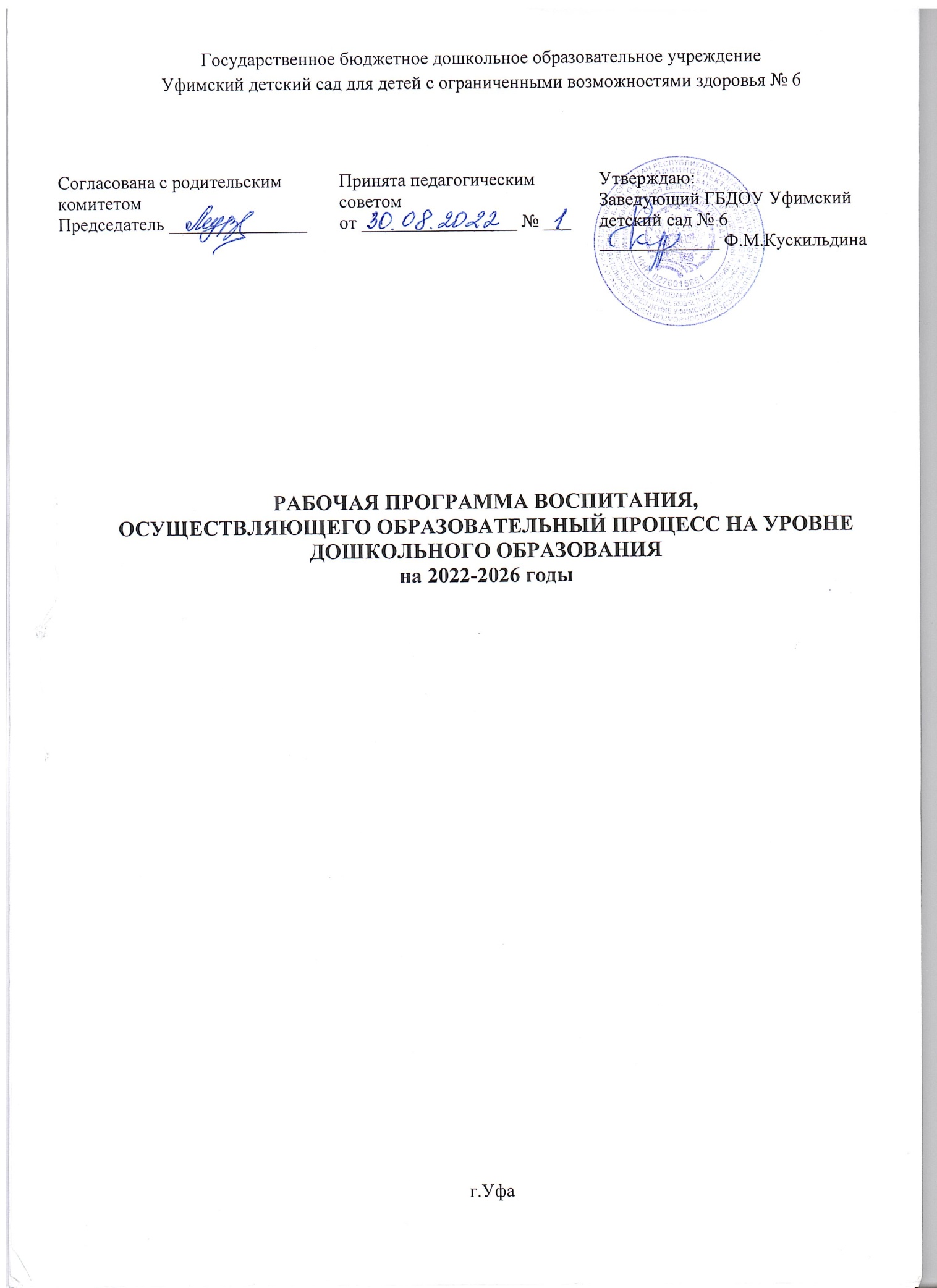 СодержаниеПояснительная записка Рабочая Программа воспитания (далее – Программа) реализуется в рамках Адаптированной основной образовательной программы дошкольного образования Государственного бюджетного дошкольного образовательного учреждения Уфимский детский сад для детей с ограниченными возможностями здоровья №6  (далее – ГБДОУ Уфимский детский сад №6). Программа обеспечивает осуществление образовательного процесса на уровне дошкольного образования на основе требований   Федерального закона от 31.07.2020 г. № 304-ФЗ «О внесении изменений в Федеральный закон «Об образовании в Российской Федерации» по вопросам воспитания обучающихся», с учетом Плана мероприятий по реализации в 2021-2025 годах Стратегии развития воспитания в Российской Федерации на период до 2025 года, а также преемственности целей и задач Примерной Программы воспитания для образовательных организаций, реализующих образовательные программы дошкольного образования, одобренной решением Федерального учебно-методического объединения по общему образованию.Работа по воспитанию, формированию и развитию воспитанников предполагает преемственность по отношению к достижению воспитательных целей начального общего образования.Программа воспитания в ДОУ строится на целеполагании, ожидаемых результатах в различных видах деятельности, условиях формирования развивающей среды для воспитания личности ребенка, отражает интересы и запросы всех участников образовательного процесса, а именно:Ребенка, признавая приоритетную роль его личностного развития на основе возрастных и индивидуальных особенностей, интересов и запросов;Родителей (законных представителей) ребенка и членов его семьи; Государства и общества.Программа разработана в соответствии со следующими нормативно-правовыми актами:Конституция Российской Федерации (принята на Всенародном голосовании 12.12.1993 г.);Федеральный закон от 06.10.2003 г. №304-ФЗ (ред. От 23.12.2020 г.) «Об общих принципах организации местного самоуправления в Российской Федерации» (с изменениями и дополнениями, вступившими в силу с 23.03.2020 г.);Федеральный закон от 29.12.2012 «273-ФЗ «Об образовании в Российской Федерации» (с изменениями и дополнениями от 30.04.2021);Приказ Министерства образования и науки Российской Федерации от 17.10.2013 г. №1155 «Об утверждении Федерального государственного образовательного стандарта дошкольного образования»;Приказ Министерства образования и науки Российской Федерации от 28.05.2014 г. №594 «Об утверждении Порядка разработки примерных основных образовательных программ, проведения их экспертизы и ведения реестра примерных основных образовательных программ (с изменениями от 09.04.2015 г.)»;Федеральный закон от 28.06.2014 г. №172-ФЗ «О стратегическом планировании в Российской Федерации» (с изменениями и дополнениями от 31.07.2020 г.);Распоряжение Правительства Российской Федерации от 29.05.2015 г. №996-р «Об утверждении Стратегии развития воспитания в Российской Федерации на период до 2025 года»;Перечень поручений Президента Российской Федерации от 29.12.2016 г. №ПР-2582, п. 26;Перечень поручений Президента Российской Федерации от 06.04.2018 г. №ПР-580, п. 1а;Приказ Министерства   просвещения Российской Федерации от 27.11.2018 г. №247 «Об утверждении Типового положения об учебно-методических объединениях в системе общего образования»;Распоряжение Правительства Российской Федерации от 13.02.2019 №207-р «Об утверждении Стратегии пространственного развития Российской Федерации на период до 2025 года»;Указ Президента Российской Федерации от 21.07.2020 г. №474 «О национальных целях развития Российской Федерации на период до 2030 года»;Федеральный закон от 31.07.2020 г. №304-ФЗ «О внесении изменений в Федеральный закон «Об образовании в Российской Федерации» по вопросам воспитания обучающихся»;Распоряжение Правительства Российской Федерации от 12.11.2020 г. №2945-р «Об утверждении плана мероприятий по реализации в 2021-2025 годах Стратегии развития воспитания в Российской Федерации на период до 2025 года».В центре рабочей Программы воспитания находится личностное развитие воспитанников – инвалидов по слуху и их приобщение к традиционным духовным ценностям Российского общества, правилам и нормам поведения в нем. Программа призвана обеспечить качественное взаимодействие ДОУ и семей по вопросам воспитания детей от 2 до 7 лет.К Программе прилагается календарный план воспитательной работы.
Раздел 1. Целевые ориентиры и планируемые результаты Программы1.1. Цель Программы воспитанияВ соответствии с Федеральным государственным образовательным стандартом дошкольного образования (далее – ФГОС ДО) и Адаптированной основной образовательной программой ДОУ (далее – АООП) целью образовательной деятельности учреждения является обеспечение полноценного и радостного проживания детьми периода детства в учреждении круглосуточного проживания как уникального периода развития и формирования личности ребенка через поддержку естественных процессов развития слуха и речи и квалификационной коррекции.Исходя из этого, целью разработки и реализации Программы воспитания ДОУ является формирование гармонично развитой высоконравственной личности, разделяющей российские традиционные, духовные ценности, обладающей актуальными знаниями и умениями, способной реализовать свой потенциал в условиях современного общества.Личностное развитие детей дошкольного возраста и создание условий для их позитивной социализации происходит через основы базовых национальных ценностей:1)      формирование ценностного отношения к окружающему миру, другим людям и к себе;2)      овладение первичными представлениями о базовых ценностях, а также выработанных обществом нормах и правилах поведения;3)      приобретение первичного опыта деятельности и поведения в соответствии с базовыми национальными ценностями, нормами и правилами, принятыми в обществе.Исходя вышеизложенного, в детском саду была поставлена  основная цель воспитания детей дошкольного возраста: формирование общей культуры личности воспитанников, в том числе ценностей здорового образа жизни, развития их социальных, нравственных, эстетических, интеллектуальных и физических качеств, инициативности, самостоятельности и ответственности ребенка.Принимая во внимание цель воспитания, мы определили следующие задачи:развитие социальных, нравственных, физических, интеллектуальных, эстетических качеств; создание благоприятных условий для гармоничного развития каждого ребенка в соответствии с его физическими возрастными, гендерными, индивидуальными особенностями;формирование общей культуры личности, в том числе ценностей здорового образа жизни, инициативности, самостоятельности и ответственности, активной жизненной позиции;развитие способностей и творческого потенциала каждого ребенка; организация содержательного взаимодействия ребенка с другими детьми, взрослыми и окружающим миром на основе гуманистических ценностей и идеалов, прав свободного человека;воспитание патриотических чувств, любви к Родине, гордости за ее достижения на основе духовно-нравственных и социокультурных ценностей и принятых в обществе правил и норм поведения в интересах человека, семьи, общества;воспитание чувства собственного достоинства в процессе освоения разных видов социальной культуры, в том числе и многонациональной культуры народов России и мира, умения общаться с разными людьми;объединение воспитательных ресурсов семьи и ДОУ на основе традиционных духовно-нравственных ценностей семьи и общества; установление партнерских взаимоотношений с семьей, оказание ей психолого-педагогической поддержки, повышение компетентности родителей (законных представителей) в вопросах воспитания, развития и образования детей с ограниченными возможностями здоровья (ОВЗ).Решение обозначенных в Программе цели и задач воспитания возможно только при систематической и целенаправленной поддержке педагогом различных форм детской активности и инициативы, начиная с первых дней пребывания ребенка в ДОУ. От педагогического мастерства каждого педагога, его культуры, любви к детям зависит уровень общего развития, которого достигнет ребенок, степень прочности приобретенных им нравственных качеств. Заботясь о здоровье и всестороннем воспитании детей, педагоги детского сада должны стремиться сделать счастливым детство каждого ребенка.Реализация Программы воспитания предполагает социальное партнерство с другими организациями.1.2. Методологические основы и принципы построения Программы воспитанияМетодологической основой Программы воспитания являются антропологический, культурно-исторический и деятельностный подходы. Концепция Программы основывается на базовых ценностях воспитания, заложенных в определении воспитания, содержащемся в Федеральном законе от 29.12.2012 г. №273-ФЗ «Об образовании в Российской Федерации».Методологическими ориентирами воспитания также выступают следующие идеи отечественной педагогики и психологии:-   развитие субъектности и личности ребенка в деятельности;-   развитие личности ребенка в контексте его индивидуальности;-   духовно-нравственное, ценностное и смысловое содержание воспитания;-   идея о сущности детства как сензитивного периода воспитания;-   теории об амплификации (обогащении) развития ребенка средствами разных «специфически детских видов деятельности».Программа воспитания построена на основе ценностного подхода, предполагающего освоение ребенком дошкольного возраста базовых ценностей, и опирается на следующие принципы:Принцип гуманизма. Каждый ребенок имеет право на признание его в обществе как личности, как человека, являющегося высшей ценностью, на уважение к его персоне, достоинство и защиту его прав на свободу и развитие.Принцип ценностного единства и совместности. Единство ценностей и смыслов воспитания, разделяемых всеми участниками образовательных отношений, содействие, сотворчество и сопереживание, взаимопонимание и взаимное уважение.Принцип культурного образования. Воспитание основывается на культуре и традициях России, включая культурные особенности региона.Принцип следования нравственному примеру. Пример как метод воспитания позволяет расширить нравственный опыт ребенка, побудить его к внутреннему диалогу, пробудить в нем нравственную рефлексию, обеспечить возможность выбора при построении собственной системы ценностных отношений, продемонстрировать ребенку реальную возможность следования идеалу в жизни.Принцип безопасности жизнедеятельности. Защищенность важных интересов личности от внутренних и внешних угроз, воспитание через призму безопасности и безопасного поведения.Принцип совместной деятельности ребенка и взрослого. Значимость совместной деятельности взрослого и ребенка на основе приобщения к культурным ценностям их освоения.Принцип инклюзивного образования. Организация образовательного процесса, где все дети, независимо от их физических, психических, интеллектуальных, культурно-этнических, языковых и иных особенностей, включены в общую систему образования.1.2.1. Уклад образовательной организацииГБДОУ Уфимский детский сад для детей с ограниченными возможностями №6  является единственным по своему направлению в республике дошкольным учреждением с круглосуточным пребыванием для детей от 2-х до 7 лет – инвалидов по слуху. 	Это учреждение – особое, собравшее малышей со всех районов и городов республики, чтобы оправдать надежду родителей, дать тепло и заботу глухим детям, вынужденных жить вдали от родных и близких.	Уже у ворот попадаешь в богатый парк хвойных деревьев, мир ухоженности и атмосферу покоя. Внутри здания замечаешь доброжелательность сотрудников, безупречный порядок, чистоту, домашний уют и удивительно радостных детей, которые умными глазами и жестами пытаются передать тебе всё богатство своих эмоций. В специфику работ коллектива входит формирование произносительных навыков, развитие слухового восприятия и создание условий, чтобы ребенок был всесторонне развит и смог в будущем адаптироваться в окружающей его жизни.	Современный образовательный процесс осуществляется специалистами в области сурдопедагогики, с высшей квалификационной категорией. Умело применяя в своей кропотливой работе требовательность и доброту, они добиваются того, что к 7-и годам глухой ребенок хорошо владеет письмом, чтением, счетом, считыванием с губ, имеет достаточный словарный запас и сформированы те же умения и навыки, как у слышащих сверстников. Следует отметить, что образовательный процесс достаточно оснащён компьютерной и мультимедийным оборудованием, современной звукоусиливающей аппаратурой и новыми технологиями. Неслышащим  детям особенно характерна низкая общая физическая подготовленность, в связи с чем укреплению здоровья детей уделяется значительное внимание со стороны руководства. Медицинские работники оказывают истинно материнскую заботу, круглосуточно с большой ответственностью относятся к своим беспокойным обязанностям.	Богатый рацион 6-разового питания, возможность расслабляться в самой современной сенсорной комнате, заниматься в оснащенном спортивном и тренажерном зале, режим и неустанное внимание взрослых – это не полный перечень того, чем окружены дети в течении дня.	Учреждение работает в круглосуточном режиме, в котором пятидневная рабочая неделя переходит на 2 выходных дня, в которых педагоги сменяются на воспитателей выходного дня. В эти выходные воспитанники освобождены от учебных занятий, им предоставляется больше времени для свободной деятельности, творчества, чтения художественных книг, различных игр, любимых занятий, трудовой деятельности и просмотру телепередач. Особое внимание уделяется различным досугам, развлечением, экскурсиям и интересным беседам. Они находятся на полном государственном обеспечении: 6-ти разовое питание, обмундирование и все необходимое для полноценного жизнеобеспечения.  Четко понимая миссию своего учреждения, коллектив прикладывает все усилия, чтобы дети с нарушениями слуха жили полноценной, насыщенной жизнью, получая по праву всё, чем обделила их природа. Сегодня учреждение полностью отвечает современным требованиям времени, стабильно функционирует и уверенно с оптимизмом продвигается вперед к осуществлению самых смелых замыслов. 1.2.2. Воспитывающая среда Воспитательный процесс в ДОУ выстраивается с учетом концепции духовно-нравственного развития и воспитания личности гражданина России, включающей в себя:национальный воспитательный идеал – высшая цель образования, абсолютно нравственное (идеальное) представление о человеке, на воспитание, обучение и развитие которого направлены усилия основных субъектов национальной жизни: государства, семьи, школы, политических партий, религиозных объединений и общественных организаций;базовые национальные ценности – основные моральные ценности, приоритетные нравственные установки, существующие в культурных, семейных, социально-исторических, религиозных традициях многонационального народа Российской Федерации, передаваемые от поколения к поколению и обеспечивающие успешное развитие страны в современных условиях:патриотизм – любовь к России, к своему народу, к своей малой Родине, служение Отечеству;социальная солидарность – свобода личная и национальная, доверие к людям, институтам государства и гражданского общества, справедливость, милосердие, честь, достоинство;гражданственность – служение Отечеству, правовое государство, гражданское общество, закон и правопорядок, поликультурный мир, свобода совести и вероисповедания;семья – любовь и верность, здоровье, достаток, уважение к родителям, забота о старших и младших, забота о продолжении рода;труд и творчество – уважение к труду, творчество и созидание, целеустремлённость и настойчивость; наука – ценность знания, стремление к истине, научная картина мира;традиционные российские религии – представления о вере, духовности религиозной жизни человека, ценности религиозного мировоззрения, толерантности, формируемые на основе межконфессионального диалога;искусство и литература – красота, гармония, духовный мир человека нравственный выбор, смысл жизни, эстетическое развитие, этическое развитие;природа – эволюция, родная земля, заповедная природа, планета Земля, экологическое сознание; человечество – мир во всем мире, многообразие культур и народов, прогресс человечества, международное сотрудничество;духовно-нравственное развитие личности – осуществляемое в процессе социализации последовательное расширение и укрепление ценностно- смысловой сферы личности, формирование способности человека оценивать и сознательно выстраивать на основе традиционных моральных норм и нравственных идеалов отношения к себе, другим людям, обществу, государству, Отечеству, миру в целом;духовно-нравственное воспитание личности гражданина России – педагогически организованный процесс усвоения и приятия воспитанниками базовых национальных ценностей, имеющих иерархическую структуру и сложную организацию. Носителями этих ценностей являются многонациональный народ Российской Федерации, государство, семья, культурно-территориальные сообщества, традиционные российские религиозные объединения (христианские, прежде всего в форме русского православия, исламские, иудаистские, буддистские), мировое сообщество. 1.2.3. Общности (сообщества) В целях эффективности воспитательной работы в детском саду организована работа следующих общностей (сообществ):Профессиональная общность – это устойчивая система связей и отношений между людьми, единство целей и задач воспитания, реализуемое всеми сотрудниками ДОУ. Участники общности разделяют те ценности, которые заложены в основу Программы. Основой эффективности общности является рефлексия собственной профессиональной деятельности.В нашем ДОУ создано несколько профессиональных общностей (сообществ):педагогический совет;методический совет;театральная группа;творческие группы;психолого-педагогический консилиум.Педагоги, состоящие в сообществе, придерживаются следующих принципов:-   быть примером в формировании полноценных ценностных ориентиров, норм общения и поведения;-   мотивировать детей к речевому общению друг с другом, поощрять даже самые незначительные стремления к общению и взаимодействию;-   поощрять детскую дружбу, стараться, чтобы дружба между отдельными детьми внутри группы сверстников принимала общественную направленность;-   заботиться о том, чтобы дети непрерывно приобретали опыт социализации на основе чувства доброжелательности;-   содействовать проявлению детьми заботы об окружающих, учить проявлять чуткость к сверстникам, побуждать детей сопереживать, беспокоиться, проявлять внимание к заболевшему товарищу;-   воспитывать в детях такие качества личности, которые помогают влиться в общество сверстников (организованность, общительность, отзывчивость, щедрость, доброжелательность и пр.);-   учить детей совместной деятельности, насыщать их жизнь событиями, которые сплачивали бы и объединяли ребят;-   воспитывать в детях чувство ответственности перед группой за свое поведение.Профессионально-родительская общность. В состав данной общности входят сотрудники учреждения и все взрослые члены семей воспитанников, которых связывают не только общие ценности, цели развития и воспитания детей, но и уважение друг к другу.Основная задача – объединение усилий по воспитанию ребенка в семье и в ДОО. Зачастую поведение ребенка сильно различается дома и в детском саду. Без совместного обсуждения воспитывающими взрослыми особенностей ребенка  невозможно выявление и, в дальнейшем, создание условий, которые необходимы для его оптимального и полноценного развития и воспитания.	К   профессионально-родительским общностям в детском саду относятся:-   совет родителей;-   инициативная группа родителей «Содействие»Детско-взрослая общность. Для данной общности характерно содействие друг другу, сотворчество и сопереживание, взаимопонимание и взаимное уважение, отношение к ребенку как к полноправному человеку, наличие общих симпатий, ценностей и смыслов у всех участников общности.Детско-взрослая общность является источником и механизмом воспитания ребенка. Находясь в общности, ребенок сначала приобщается к тем правилам и нормам, которые вносят взрослые в общность, а затем эти нормы усваиваются ребенком и становятся его собственными.Общность строится и задается системой связей и отношений ее участников. В каждом возрасте и каждом случае она будет обладать своей спецификой в зависимости от решаемых воспитательных задач.К детско-взрослой общности относится:-   оркестровая группа «Слушарики»;-   мастерята «Ковроткачество».Культура поведения педагогов в общностях как значимая составляющая уклада             Культура поведения взрослых в детском саду направлена на создание воспитывающей среды как условия решения возрастных задач воспитания. Общая психологическая атмосфера, эмоциональный настрой группы, спокойная обстановка, отсутствие спешки, разумная сбалансированность планов – это необходимые условия нормальной жизни и развития детей.            Педагог должен соблюдать кодекс нормы профессиональной этики и поведения: педагог всегда выходит навстречу родителям и приветствует родителей и детей первым на доступном им языке и понимании;улыбка – обязательная часть приветствия;педагог описывает события и ситуации, но не даёт им оценки;жестовая речь педагога понятна и грамотна;педагог не обвиняет родителей и не возлагает на них ответственность за поведение детей в детском саду;тон общения ровный и дружелюбный, исключается повышение голоса;уважительное отношение к личности воспитанника; умение заинтересованно слушать собеседника и сопереживать ему;умение видеть и слышать воспитанника, сопереживать ему;уравновешенность и самообладание, выдержка в отношениях с детьми; умение быстро и правильно оценивать сложившуюся обстановку и в то же время не торопиться с выводами о поведении и способностях воспитанников; умение сочетать мягкий эмоциональный и деловой тон в отношениях с детьми;умение сочетать требовательность с чутким отношением к воспитанникам;знание возрастных и индивидуальных особенностей воспитанников;соответствие внешнего вида статусу воспитателя детского сада.1.2.4. Деятельности и культурные практики в ДОУ	Цели и задачи воспитания реализуются в учреждении во всех видах деятельности дошкольника, обозначенных в ФГОС ДО. В качестве средств реализации цели воспитания выступают следующие основные виды деятельности и культурные практики: предметно-целевая (виды деятельности, организуемые взрослым, в которых он открывает ребенку смысл и ценность человеческой деятельности, способы ее реализации совместно с родителями, педагогами, сверстниками);культурные практики (активная, самостоятельная апробация каждым ребенком инструментального и ценностного содержаний, полученных от взрослого и способов реализации в различных видах деятельности через личный опыт);свободная инициативная деятельность ребенка (его спонтанная самостоятельная активность, в рамках которой он реализует свои базовые устремления: любознательность, общительность, опыт деятельности на основе усвоенных ценностей).  1.3. Требования к планируемым результатам освоения ПрограммыПланируемые результаты воспитания носят отсроченный характер, а деятельность педагога нацелена на перспективу развития и становления личности ребенка, Поэтому результаты достижения цели воспитания представлены целевыми ориентирами в виде обобщенных портретов ребенка к концу раннего и дошкольного возрастов. Основа личности зарождается именно в дошкольном детстве и, если какие-либо линии развития не будут заложены в детстве, это может отрицательно повлиять на гармоничное развитие человека в будущем.1.3.1. Целевые ориентиры воспитательной работы для детей раннего возраста(2-3 года)Портрет ребенка раннего возраста (к 3-м годам)1.3.2. Целевые ориентиры воспитательной работы для детей дошкольного возраста(3-7 лет)Портрет ребенка дошкольного возраста (к 7-ми годам)Раздел 2. Содержательный раздел Программы2.1. Содержание воспитательной работы по направлениям воспитания            Содержание Программы воспитания реализуется в ходе освоения детьми дошкольного возраста всех образовательных областей, обозначенных в ФГОС ДО, одной из задач которого является объединение воспитания и обучения в целостный образовательный процесс на основе духовно-нравственных и социокультурных ценностей и принятых в обществе правил и норм поведения в интересах человека, семьи и общества:-   социально-коммуникативное развитие;-   познавательное развитие;-   речевое развитие;-   художественно-эстетическое развитие;-   физическое развитие.Требования ФГОС ДО к содержанию Программы воспитания в соответствии с образовательными областями2.1.1. Патриотическое направление воспитания Ценности Родины и природы лежат в основе патриотического направления воспитания. Патриотизм – это воспитание в ребенке нравственных качеств, чувства любви, интереса к своей стране – России, своему краю, малой родине, своему народу и народу России в целом (гражданский патриотизм), ответственности, трудолюбия, ощущения принадлежности к своему народу, сознания собственной востребованности в родной стране.Патриотическое воспитание строится на идее патриотизма как нравственного чувства, которое вырастает из культуры человеческого бытия, особенностей образа жизни и ее уклада, народных и семейных традиций.Воспитательная работа в данном направлении связана со структурой самого понятия «патриотизм» и определяется через следующие взаимосвязанные компоненты:когнитивно-смысловой, связанный с со знаниями об истории России, своего края, духовных и культурных традиций и достижений многонационального народа России;эмоционально-ценностный, характеризующийся любовью к Родине – России, уважением к своему народу и народу России в целом;регуляторно-волевой, обеспечивающий укорененность в духовных и культурных традициях своего народа, деятельность на основе понимания ответственности за настоящее и будущее своего народа России и Республики.Задачи патриотического воспитания:1)     формирование любви к родному краю, малой родине, стране, родному языку, культурному наследию своего народа;2)   воспитание любви к своим национальным особенностям и чувства собственного достоинства как представителя своего народа;3)        воспитание уважительного отношения к народу России в целом, своим соотечественникам и согражданам, представителям всех народов России, к сверстникам, родителям, соседям, старшим, другим людям вне зависимости от их этнической принадлежности;4)        воспитание любви к родной природе, природе своего края, России, понимания единства природы и людей и бережного ответственного отношения к природе. В процессе реализации этих задач воспитатель ДОУ должен сосредоточить свое внимание на нескольких основных направлениях воспитательной работы:ознакомление детей дошкольного возраста с историей, героями, культурой, традициями России и своего народа; организация коллективных творческих проектов, направленных на приобщение детей к российским общенациональным традициям;формирование правильного и безопасного поведения в природе, осознанного отношения к растениям, животным, к последствиям хозяйственной деятельности человека. Содержание воспитательной деятельности по патриотическому направлению воспитания в интеграции с содержанием образовательных областей 2.1.2. Социальное направление воспитания            Ценности семьи дружбы, человека и сотрудничество  в команде лежат в основе социального направления воспитания.           В дошкольном детстве ребенок открывает для себя личность другого человека и его значение в собственной жизни и жизни людей. Он начинает осваивать все многообразие социальных отношений и социальных ролей, учится действовать сообща, подчиняться правилам, нести ответственность за свои поступки, действовать в интересах семьи и группы.           Формирование правильного ценностно-смыслового отношения ребенка к социальному окружению невозможно без грамотно выстроенного воспитательного процесса, в котором обязательно должна быть личная социальная инициатива ребенка в детско-взрослых и детских общностях. Важным аспектом является формирование у дошкольников представления о мире профессий взрослых, появление к 7-ми годам положительной установки к обучению в школе как к важному шагу взросления.Основная цель социального направления воспитания заключается в формировании ценностного отношения детей к семье, другому человеку, в развитии дружелюбия и создании условий для реализации в обществе.           Исходя из цели данного направления воспитания, можно выделить его основные задачи:1)      задачи, связанные с познавательной деятельностью дошкольников:формирование у ребенка представлений о добре и зле, позитивного образа семьи с детьми;ознакомление с распределением ролей в семье, образами дружбы в фольклоре и детской литературе, примерами сотрудничества и взаимопомощи людей в различных видах деятельности (по материалам истории России, ее героев), милосердия и заботы;анализ поступков самих детей в группе в различных ситуациях.2) формирование навыков, необходимых для полноценного существования в обществе: эмпатии (сопереживания), коммуникабельности, заботы, ответственности, сотрудничества, умения договариваться, умения соблюдать правила;3)      развитие способности поставить себя на место другого как проявление личностной зрелости и преодоление детского эгоизма.           В процессе реализации данных задач воспитатель ДОУ должен сосредоточить свое внимание на нескольких основных направлениях воспитательной работы:-   организация сюжетно-ролевой игры (в семью, в команду и т. п.), игры с правилами, традиционные народные игры и др.;-   воспитание у детей навыков поведения в обществе;-   обучение детей сотрудничеству через организацию групповых форм в продуктивных видах деятельности;-   обучение детей анализу поступков и чувств – своих и других людей;-   организация коллективных проектов заботы и помощи;-   создание доброжелательного психологического климата в группе.Содержание воспитательной деятельности по социальному направлению воспитания в интеграции с содержанием образовательных областей2.1.3. Познавательное направление воспитания            В основе познавательного направления воспитания лежит ценность знания. Цель данного направления – формирование ценности познания.           Значимым для воспитания является формирование целостной картины мира ребенка, в которой интегрировано ценностное, эмоционально окрашенное отношение к миру, людям, природе и деятельности человека.           Задачи познавательного направления воспитания:1)      развитие любознательности, формирование опыта познавательной инициативы;2)      формирование ценностного отношения ко взрослому как источнику знаний;3)      приобщение ребенка к культурным способам познания (книги, интернет-ресурсы, дискуссии и др.).           В процессе реализации данных задач воспитатель ДОУ должен сосредоточить свое внимание на нескольких основных направлениях воспитательной работы:-   развитие представлений об окружающем мире на основе знаков и символов культуры, природы и социума;-   формирование основ гражданской идентичности – первичных представлений о малой родине и Отечестве, представлений о социокультурных ценностях народа, об отечественных традициях и праздниках;-   становление основ экологического сознания.Содержание воспитательной деятельности по познавательному  направлению воспитания в интеграции с содержанием образовательных областей2.1.4. Физическое и оздоровительное направления воспитания            Ценностью физического и оздоровительного направлений воспитания является здоровье. Цель данных направлений – сформировать навыки здорового образа жизни, где безопасность жизнедеятельности лежит в основе всего. Физическое развитие и освоение ребенком своего тела происходит в виде любой двигательной активности: выполнение бытовых обязанностей, игры, ритмики  и танцев, творческой деятельности, спорта и прогулок.           В соответствии с поставленной целью можно сформулировать следующие задачи по формированию представлений о здоровом образе жизни:1)      укрепление здоровья детей:         закаливание организма;         повышение сопротивляемости к воздействию условий внешней среды;         укрепление опорно-двигательного аппарата.2)      развитие детей:         развитие двигательных способностей;         обучение двигательным навыкам и умениям;         формирование представлений в области физической культуры и спорта, здоровья и безопасного образа жизни.3)      сохранение здоровья детей:         организация сна, здорового питания;         воспитание экологической культуры;         обучение безопасности жизнедеятельности и выстраиванию правильного режима дня.           В процессе реализации данных задач воспитатель ДОУ должен сосредоточить свое внимание на нескольких основных направлениях воспитательной работы:-   организация подвижных, спортивных игр, в том числе, традиционных народных игр и дворовых игр на территории детского сада;-   создание детско-взрослых проектов по здоровому образу жизни;-   введение оздоровительных традиций в ДОУ.           Формирование у дошкольников культурно-гигиенических навыков является важной частью воспитания культуры здоровья. Воспитатель должен формировать у дошкольников понимание того, что чистота лица и тела, опрятность одежды отвечают не только гигиене и здоровью человека, но и нормальным социальным ожиданиям окружающих людей.           Особенность культурно-гигиенических навыков заключается в том, что они должны формироваться на протяжении всего пребывания ребенка в ДОУ.           В формировании культурно-гигиенических навыков важную роль играет режим дня. Привыкая выполнять серию гигиенических процедур с определенной периодичностью, ребенок вводит их в свое бытовое пространство и постепенно они становятся для него привычкой.           Формируя у детей культурно-гигиенические навыки, воспитатель ДОУ должен сосредоточить свое внимание на следующих направлениях воспитательной работы:-   формирование навыков поведения во время приема пищи;-   формирование представления о ценности здоровья, красоте и чистоте тела;-   формирование привычки следить за своим внешним видом.           Работа по формированию культурно-гигиенических навыков ведется в тесном сотрудничестве с семьями воспитанников.Содержание воспитательной деятельности по физическому и оздоровительному  направлениям воспитания в интеграции с содержанием образовательных областей2.1.5. Трудовое направление воспитания            Ценность – труд. Начиная с дошкольного возраста, каждый ребенок обязательно должен принимать участие в труде, и те несложные обязанности, которые он выполняет в детскому саду, должны стать повседневными. Только при таком условии труд оказывает на детей определенное воспитательное воздействие и подготавливает их к осознанию его нравственной стороны.           Основная цель трудового воспитания детей дошкольного возраста заключается в формировании ценностного отношения детей к труду и трудолюбию, а также в приобщении ребенка к труду. Можно выделить основные задачи трудового направления воспитания:1)      ознакомление детей с доступными видами труда взрослых и воспитание положительного отношения к их труду, а также познание явлений и свойств, связанных с преобразованием материалов и природной среды, которое является следствием трудовой деятельности взрослых и труда самих детей;2)      формирование навыков, необходимых для трудовой деятельности детей, воспитание навыков организации своей работы, формирование элементарных навыков планирования;3)      формирование трудового усилия (привычки к напряжению физических, умственных и нравственных сил, доступному дошкольнику, для решения трудовой задачи).           В процессе реализации поставленных задач воспитатель ДОУ должен сосредоточить свое внимание на следующих направлениях воспитательной работы:-   показ примера необходимости постоянного труда в повседневной жизни, об использовании его возможности для нравственного воспитания дошкольников;-   воспитание бережливости (беречь игрушки, одежду, труд и старания родителей, воспитателя и сверстников), так как данная черта личности тесно связана с трудолюбием;-   предоставление самостоятельности в выполнении работы, чтобы дети почувствовали ответственность за свои действия;-   показ собственного примера трудолюбия и занятости, создавая у детей соответствующего настроения, формирование стремления к полезной деятельности;-   развитие трудолюбия и формирование общественных мотивов труда, побуждая к желанию приносить пользу людям.Содержание воспитательной деятельности по трудовому направлению воспитания в интеграции с содержанием образовательных областей2.1.6. Этико-эстетическое направление воспитания            Основой ценности этико-эстетического направления являются красота и культура.           Культура поведения в своей основе имеет глубокое социально-нравственное чувство – уважение к человеку и законам человеческого общества. Культура отношений является делом не столько личным, сколько общественным. Конкретные представления о культуре поведения усваиваются ребенком вместе с опытом поведения, по мере накопления нравственных представлений.           Цель этико-эстетического воспитания – становление у ребенка ценностного отношения к внешней и внутренней красоте.           Поставленная цель работы по данному направлению конкретизируется в задачах этико-эстетического воспитания:1)      формирование культуры общения, поведения, этических представлений;2)      формирование представлений о значении опрятности и внешней красоты, их влиянии на внутренний мир человека;3)      развитие предпосылок ценностно-смыслового восприятия и понимания произведений искусства, явлений жизни, отношений между людьми;4)      воспитание любви к прекрасному, уважения к традициям и культуре родной страны и других народов;5)      развитие творческого отношение к миру, природе, быту и к окружающей ребенка действительности;6)      формирование у детей эстетического вкуса, стремления окружать себя прекрасным и самостоятельно создавать это прекрасное.           Для того, чтобы формировать у детей культуру поведения, воспитатель ДОУ должен сосредоточить свое внимание на нескольких основных направлениях воспитательной работы:-   учить детей уважительному отношению к окружающим людям, учить считаться их делами, интересами и удобствами;-   воспитывать культуру общения ребенка, выражающуюся в общительности, вежливости, предупредительности, сдержанности, умении вести себя в общественных местах;-   воспитывать культуру речи         называть взрослых на «вы», по имени и отчеству;         не перебивать говорящих и выслушивать других;         говорить четко, разборчиво, владеть голосом.-   воспитывать культуру деятельности, что подразумевает:         умение обращаться с игрушками, книгами, личными вещами, имуществом ДОУ;         умение подготовиться к предстоящей деятельности, четко и последовательно выполнять и заканчивать ее, после завершения деятельности привести в порядок рабочее место, аккуратно убрать все за собой, привести в порядок свою одежду.           Эстетическое воспитание через обогащение чувственного опыта, развитие эмоциональной сферы личности влияет на становление нравственной и духовной составляющей внутреннего мира ребенка.           Основные направления деятельности воспитателя в этом ключе:-   выстраивание взаимосвязи художественно-творческой деятельности самих детей, широкое включение их произведений в жизнь ДОУ;-   организация выставок, концертов, создание эстетической развивающей среды и др.;-   формирование чувства прекрасного на основе восприятия художественного слова на русском и родном языке;-   реализация вариативности содержания, форм и методов работы с детьми по разным направлениям эстетического воспитания.Содержание воспитательной деятельности по этико-эстетическому направлению воспитания в интеграции с содержанием образовательных областей 2.2. Особенности реализации воспитательного процесса В соответствии с Федеральным законом от 29.12.2012 г. №273-ФЗ «Об образовании в Российской Федерации» дошкольное образование направлено на формирование общей культуры, развитие физических, интеллектуальных, нравственных, эстетических и личностных качеств, формирование предпосылок к учебной деятельности, сохранение и укрепление здоровья детей дошкольного возраста.           Основой организации воспитательного процесса в дошкольном возрасте и его психологического обеспечения являются представления об особенностях конкретного возраста и тех психологических механизмах, которые лежат в основе формирования личности на разных возрастных этапах дошкольного детства. Результаты достижения по целевым ориентирам Программы воспитания не подлежат непосредственной оценке, в том числе в виде педагогической диагностики, и не являются основанием для их формального сравнения с реальными достижениями воспитанников. Целевые ориентиры являются основой для самодиагностики педагогической деятельности в ДОУ.           Основной целью педагогической работы нашего учреждения является формирование общей культуры личности детей, в том числе ценностей здорового образа жизни, развитие социальных, эстетических, интеллектуальных и физических качеств, инициативности, самостоятельности и ответственности, формирование предпосылок к учебной деятельности.            Ведущей деятельностью в воспитательно-образовательном процессе является игра. Игровая деятельность широко используется как самостоятельная форма работы с детьми. Это эффективное средство развития, воспитания и обучения детей дошкольного возраста в других организационных формах деятельности. Игровая деятельность отдает предпочтение творческим играм (сюжетно-ролевые, строительно-конструктивные, игры-драматизации, инсценировки, игры с элементами труда и художественной деятельности) и играм с правилами (дидактические, интеллектуальные, подвижные, хороводные и др.). Отдельное внимание уделяется самостоятельной деятельности воспитанников. Ее содержание и уровень зависят от возраста детей, их опыта, знаний, умений и навыков, уровня развития творческого мышления, самостоятельности, инициативы и организаторских способностей. Организованное проведение игровой деятельности обеспечивается как непосредственным, так и опосредованным руководством со стороны воспитателя.            В свободные часы (во время утреннего приема, прогулок и т. д.) с детьми всех возрастных групп проводится индивидуальная работа как в групповых помещениях детского сада, так и на свежем воздухе. Данная работа организуется с целью активизации малоактивных воспитанников, организации дополнительных занятий с детьми, нуждающимися в повышенном внимании и контроле, например, часто болеющими, хуже усваивающими программный материал при фронтальной форме работы и т. д.            В процессе реализации воспитательно-образовательной деятельности всем педагогам важно опираться на следующие принципы:         установление доверительных отношений между педагогом и воспитанниками, способствующих позитивному восприятию детьми требований и просьб педагога, привлечению их внимания к материалу, обсуждаемому на занятии, активизации их познавательной активности;         побуждение детей к соблюдению в детском саду общепринятых правил и норм поведения и общения с педагогами и сверстниками, принципов дисциплины и самоорганизации;         привлечение внимания дошкольников к лексической теме, организация их работы с материалом, полученным на занятии, инициирование его обсуждения, высказывание детьми своего мнения по данному материалу, выработка своего отношения к полученному материалу;         использование возможностей воспитания в содержании обучения через демонстрацию детям примеров ответственного, гражданского поведения, проявления человеколюбия и добросердечности, через подбор соответствующего текста для чтения, проблемных ситуаций для обсуждения с воспитанниками;         применение на занятии интерактивных форм работы с детьми:        интеллектуальные игры, стимулирующие познавательную активность дошкольников;        театрализованная деятельность, в которой обыгрываются знания, полученные на занятии;        работа в парах или в команде, с помощью которой дети учатся работать и взаимодействовать со сверстниками сообща;        игровые ситуации, включенные в занятия, которые помогают поддержать детскую мотивацию к получению новых знаний, налаживают позитивные межличностные отношения в группе;         организация шефства над детьми младших групп, дающего дошкольникам социально значимый опыт сотрудничества и взаимопомощи.Целевые ориентиры следует рассматривать как возрастные характеристики возможных достижений ребенка, которые коррелируют с портретом выпускника образовательного учреждения, осуществляющего образовательный процесс на уровне дошкольного образования и с базовыми духовно-нравственными ценностями. Целевые ориентиры являются основными направляющими векторами для разработки Адаптированной основной образовательной Программы воспитания.Процесс воспитания организуется в развивающей предметно-пространственной среде (далее – РППС), образующейся совокупностью природных, предметных, социальных условий и пространством собственного «Я» ребенка. РППС обогащается за счет не только количественного накопления, но и через улучшение качественных параметров: эстетичности, гигиеничности, комфортности, функциональной надежности и безопасности, открытости изменениям и динамичности, соответствия возрастным и гендерным особенностям детей и т. п. Воспитатели заботятся о том, чтобы дети свободно ориентировались в созданной среде, имели свободный доступ ко всем ее составляющим, умели самостоятельно действовать в ней, придерживаясь норм и правил пользования игровым оборудованием и материалами. Правильно построенная РППС обогащает внутренний мир ребенка, способствует формированию у него чувства эстетического вкуса, создает атмосферу психологического комфорта, поднимает настроение, предупреждает стрессовые ситуации, способствует позитивному восприятию ребенком детского сада. Для успешного процесса воспитания детей дошкольного возраста педагоги постоянно работают над совершенствованием РППС в ДОУ:         оформляют интерьер помещений детского сада в соответствии с заданной тематикой;         занимаются озеленением территории сада, оборудованием спортивных и игровых площадок, доступных и приспособленных для детей всех возрастных групп, разделяющих свободное пространство ДОУ на зоны активного отдыха и зоны уединения;Педагоги нашего дошкольного учреждения уделяют значительное внимание воспитанию у детей уважительного отношения к труду, как части нравственного становления личности. Деятельность трудового направления воспитания направлена на формирование у воспитанников эмоциональной готовности к труду, элементарных умений и навыков в различных видах трудовой деятельности, интереса к миру труда взрослых людей. Важным аспектом данного направления являются индивидуальный и дифференцированный подходы к развитию личности ребенка (учитываются интересы, предпочтения, способности, усвоенные умения и навыки и т. д.) и моральная мотивация детского труда.Экологическое воспитание – это воспитание, которое подразумевает осознанное правильное отношение к объектам живой и неживой природы. Такое отношение ребенка к природе формируется в ходе систематических занятий с использованием различных методов и приемов, а также с помощью современных педагогических технологий (технологии проектной деятельности, технологии проблемного обучения, квест-технологии, информационно-коммуникационные технологии).Процесс ознакомления ребенка с окружающей действительностью многогранен, сложен и противоречив и осуществляется комплексно: задачи развития интеллекта, чувств и нравственных основ личности решаются в тесной взаимосвязи, и отделить одно от другого невозможно. Однако, сама по себе социальная действительность не является средством для воспитания ребенка. Она становится средством в том случае, когда субъекты, объекты, факты и события, с которыми встречается ребенок, доступны, понятны и личностно значимы для него самого. Следовательно, важной задачей для педагога является отбор и анализ того содержания из социального окружения, которое несет в себе развивающий потенциал и может стать средством успешного приобщения ребенка к социальному миру.В ходе реализации Программы воспитания детей дошкольного возраста в ДОУ учитывается множество факторов, признаков и характеристик, определяющих содержание воспитательного процесса:        региональные и территориальные особенности социокультурного окружения ДОУ;        воспитательно значимые проекты и программы, в которых уже участвует ДОУ,        воспитательно значимые проекты и программы, в которых ДОУ намерено принять участие;        ключевые элементы уклада ДОУ в соответствие со сложившейся моделью воспитательно значимой деятельности, накопленного опыта, достижений, следования традиции, его уклада жизни;        наличие оригинальных, опережающих, перспективных технологий воспитательно значимой деятельности, потенциальных «точек роста»;        существенные отличия ДОУ от других образовательных организаций по признаку проблемных зон, дефицитов, барьеров, которые преодолеваются благодаря решениям, отсутствующим или недостаточно выраженным в массовой практике;        общие характеристики содержания и форм воспитания в общей структуре воспитательной работы в ДОУ;        особенности воспитательно значимого взаимодействия с социальными партнерами ДОУ;        наличие достижения выраженных эффектов воспитательной работы;        степень          включенности          в          процессы       сопоставительного   анализа по            результатам воспитательно значимых конкурсов лучших практик, мониторингов и т.д.;        особенности ДОУ, связанные с работой с детьми с ограниченными возможностями здоровья, в том числе детей с инвалидностью.2.3.      Особенности взаимодействия педагогического коллектива с семьями воспитанников в процессе реализации Программы воспитания             Для детского сада важно интегрировать семейное и общественное дошкольное воспитание, сохранять приоритет семейного воспитания, активнее привлекать семьи к участию в процессе обучения и воспитания детей. С этой целью проводятся родительские собрания, консультации, беседы и дискуссии, круглые столы, викторины, дни открытых дверей, просмотры родителями отдельных форм работы с детьми, совместные спортивные мероприятия. Педагоги применяют средства наглядной агитации для привлечения родителей к образовательно-воспитательному процессу (информационные бюллетени, родительские уголки, тематические стенды, фотовыставки, тематические творческие выставки и др.), публикуют информацию в групповых блогах и на сайте ДОУ, привлекают родителей к участию в проведении праздников, развлечений, экскурсий, групповых дискуссий, мастер- классов. Экскурсии, целевые прогулки, походы (совместно с родителями) помогают дошкольнику расширить свой кругозор, получить новые знания об окружающей его социальной, культурной, природной среде, научиться уважительно и бережно относиться к ней, приобрести важный опыт социально одобряемого поведения в различных ситуациях, происходящих за пределами детского сада. В рамках взаимодействия ДОУ с семьёй, одной из эффективных форм поддержки являются консультационные встречи со специалистами, в ходе которых обсуждаются вопросы, касающиеся различных сторон воспитания и развития детей. Периодичность встреч и тематика консультаций определяется по запросам родителей. Для получения дополнительной информации о характере и причинах возникновения той или иной проблемы и возможных путях и способах ее решения проводятся микроисследования в сообществе детей и родителей (экспресс-методики, анкеты, тесты, опросники).            В целях реализации социокультурного потенциала региона для построения социальной ситуации развития ребенка, работа с родителями (законными представителями) детей дошкольного возраста строится на принципах ценностного единства и сотрудничества всех субъектов социокультурного окружения ДОУ.            Ценностное единство и готовность к сотрудничеству всех участников образовательных отношений составляют основу уклада ДОУ, в котором строится воспитательная работа.            Педагоги используют в своей деятельности множество видов и форм организации работы с родителями (законными представителями) воспитанников:1)      Групповые формы работы:  собрания родительского комитета по вопросам воспитания и социализации детей;  родительские собрания, посвященные обсуждению актуальных и острых проблем воспитания детей дошкольного возраста;  взаимодействие в социальных сетях: родительские форумы на интернет-сайте ДОУ, посвященные обсуждению интересующих родителей вопросов воспитания; консультации педагога-психолога, учителя-дефектолога, воспитателей на официальном сайте ДОУ.2)      Индивидуальные формы работы:  работа специалистов по запросу родителей для решения проблемных ситуаций, связанных с воспитанием ребенка дошкольного возраста;  участие родителей в педагогических консилиумах, собираемых в случае возникновения острых проблем, связанных с воспитанием ребенка дошкольного возраста;  участие родителей (законных представителей) и других членов семьи дошкольника в реализации проектов и мероприятий воспитательной направленности;  индивидуальное       консультирование    родителей (законных представителей) c целью координации воспитательных усилий педагогического коллектива и семьи.Раздел III. Организационный раздел Программы3.1.      Общие требования к условиям реализации Программы воспитания            Программа воспитания реализуется через формирование социокультурного воспитательного пространства при соблюдении условий создания уклада, отражающего готовность всех участников образовательного процесса руководствоваться едиными принципами и регулярно воспроизводить наиболее ценные воспитательно значимые виды совместной деятельности. Уклад нашего детского сада направлен на сохранение преемственности принципов воспитания с уровня дошкольного образования на уровень начального общего образования:обеспечение личностно развивающей предметно-пространственной среды, в том числе современное материально-техническое обеспечение, методические материалы и средства обучения;наличие профессиональных кадров и готовность педагогического коллектива к достижению целевых ориентиров Программы воспитания;взаимодействие с родителями по вопросам воспитания;учет индивидуальных особенностей детей дошкольного возраста, в интересах которых реализуется Программа воспитания (возрастных, физических, психологических, национальных и пр.).            Условия реализации Программы воспитания (кадровые, материально-технические, психолого-педагогические, нормативные, организационно-методические и др.) интегрированы с соответствующими пунктами организационного раздела Адаптированной основной образовательной программы дошкольного образования.  Уклад ДОУ задает и удерживает ценности воспитания – как инвариантные, так и свои собственные, – для всех участников образовательных отношений: заведующего дошкольного учреждения, воспитателей и специалистов, вспомогательного персонала, воспитанников, родителей (законных представителей), субъектов социокультурного окружения ДОУ. Уклад устанавливает правила жизни и отношений в дошкольном учреждении, нормы и традиции, психологический климат (атмосферу), безопасность, характер воспитательных процессов, способы взаимодействия между детьми и педагогами, педагогами и родителями, между самими детьми.            Уклад включает в себя сетевое информационное пространство и нормы общения участников образовательных отношений в социальных сетях. Уклад учитывает специфику и конкретные формы организации распорядка дневного, недельного, месячного, годового цикла жизни ДОУ.            Для реализации Программы воспитания уклад должен целенаправленно проектироваться командой ДОУ и быть принят всеми участниками образовательных отношений.Процесс проектирования уклада ДОО включает следующие шаги.            Уклад и ребенок определяют особенности воспитывающей среды. Воспитывающая среда раскрывает заданные укладом ценностно-смысловые ориентиры. Воспитывающая среда – это содержательная и динамическая характеристика уклада, которая определяет его особенности, степень его вариативности и уникальности.            Воспитывающая среда в ДОУ строится по трем линиям:-   «от взрослого», который создает предметно-образную среду, способствующую воспитанию необходимых качеств;-   «от совместной деятельности ребенка и взрослого», в ходе которой формируются нравственные, гражданские, эстетические и иные качества ребенка в ходе специально организованного педагогического взаимодействия ребенка и взрослого, обеспечивающего достижение поставленных воспитательных целей;-   «от ребенка», который самостоятельно действует, творит, получает опыт деятельности, в особенности – игровой.3.2.      Организация развивающей предметно-пространственной среды 	В детском саду создана развивающая предметно-пространственная среда, которая соответствует требованиям, обозначенным в ФГОС ДО: содержательно-насыщенная, вариативная, полифункциональная, доступная и безопасная. При создании развивающей предметно-пространственной среды учитывалось соотношение насыщенности среды в соответствии возраста детей и содержанием программы, а также для общения и совместной деятельности детей и взрослых.	Предусмотрена периодическая сменяемость обстановки игровых помещений, появление новых предметов и игрового оборудования. Развивающая предметно-пространственная среда является оптимально информативной для глухого ребенка, удовлетворяя его возрастные потребности в жизни.	В каждой группе имеются игровые, спальные, раздевальные помещения, кабинет учителя, пищеблок, туалетные комната и ванная. Каждая из них отвечает санитарно-гигиеническим и эстетическим требованиям, которые оборудованы и оснащены всем необходимым.	Также материально-техническая база включает следующие пространства: физкультурный, музыкальный и тренажерные залы, где дети раннего и дошкольного возраста имеют возможность в течение дня заниматься разнообразными видами детской деятельности.Для  создания безопасного  психологического пространства, развития чувства  уверенности, мышечного и умственного  расслабления в  режиме дня  ребенка предусмотрено посещение кабинета психологической разгрузки, впечатляющий своим оснащением, площадью и разнообразием современных оборудований по  сенсорному  развитию ребенка.В рамках реализации  задач дополнительного образования по  экологии был введен в эксплуатацию оздоровительно-экологический центр «Айболит», который является уникальным по масштабности и оснащению, гордостью коллектива и любимым местом малышей. Располагает всем необходимым для формирования и усвоения детьми комплекса экологических знаний, умений и представлений в доступной и увлекательной форме.В экологическом  центре  удобно  расположены  38 видов  растений. Растительность и животный мир родного края представлена в панораме стены. Также в центре подобраны красочные, доступные детскому восприятию дидактические материалы, пособия с распространенными звуками  животных,  птиц  и  других  звуков   для   развития   фонематического   слуха   и    развития   артикуляционного  аппарата. Известно, что большинство детей, особенно раннего возраста с нарушением слуха отстают от слышащих сверстников в развитии движений, неловки, трудно выполняют последовательность движений, особенно проблемы с тонкой моторикой пальцев. В процессе ухода за растениями, ребенок развивает ловкость, учится координировать и последовательно выполнять свои движения.          В  рамках  сетевого  взаимодействия и    осуществления  преемственности    в  работе     детского сада  и  школ    I и  II  вида организована  мастерская  ковроткачества  «Радуга». Цель:  Показать целесообразность   обучения лиц  с  нарушением слуха работе  на  ткацких станках.     3.3.      Кадровое обеспечение воспитательного процесса             Цели и задачи Программы  воспитания реализуют все педагогические работники:-  воспитатели;-  музыкальный руководитель;-  педагог-психолог;- учитель-логопед;-  учителя-дефектолога.           Ответственными за то или иное мероприятие могут быть как представители администрации ДОУ, так и педагоги.            Ответственные назначаются в соответствии с уровнем проводимого мероприятия:  заведующий ДОУ – мероприятия, предполагающие участие родителей (законных представителей) воспитанников, социальных партнеров, приглашенных гостей;  педагоги – мероприятия, предполагающие участие воспитанников и (или) их родителей (законных представителей) одной или нескольких возрастных групп;  музыкальный руководитель – мероприятия, обеспечивающие реализацию музыкальной деятельности воспитанников на любом уровне. 3.4.      Нормативно-методическое обеспечение реализации Программы воспитания             Содержание нормативно-правового обеспечения как вида ресурсного обеспечения реализации программы воспитания в ДОУ включает в себя:•         Адаптированная основная образовательная программа дошкольного образования Государственного бюджетного дошкольного образовательного учреждения Уфимский детский сад для детей с ограниченными возможностями здоровья № 6;•         программа развития ГБДОУ Уфимский детский сад № 6;•        годовой  план работы на учебный год ГБДОУ Уфимский детский сад № 6;•         учебный план ГБДОУ Уфимский детский сад № 6;•         должностные инструкции педагогов, отвечающих за организацию воспитательно-образовательной деятельности в ГБДОУ Уфимский детский сад № 6.Обеспечение методическими материалами и средствами обучения для реализации ПрограммыСоциально-коммуникативное развитие:Познавательное развитие:Речевое развитие:Художественно-эстетическое развитие:Физическое развитие:4. Методическое    обеспечение коррекционно-развивающей работы с детьми с ОВЗ3.5.      Особые требования к условиям, обеспечивающим достижение планируемых личностных результатов в работе с особыми категориями детейНаше образовательное учреждение функционирует с 2012г. как детский сад с круглосуточным пребыванием детей с нарушением слуха от 2-х до 7-и лет, до этого он был известен как Детский дом № 6.Дети с нарушением слуха относятся к 3 группе инвалидности, обеспечены значительной государственной поддержкой, например бесплатное посещение дошкольного учреждения, культурных мероприятий, также предусмотрены льготы по линии фонда социального страхования, социального обеспечения это: ежемесячное пособие на ребенка инвалида, ежегодное бесплатное обеспечение санаторным лечением, лекарствами по показаниям врачей, 1 раз в 4 года выделяются слуховые аппараты, также льготы за комуслуги, дополнительные отпуска по месту работы родителям и т.д.К нам дети поступают с 2-х лет со всех районов и городов республики по заключению РПМПК, до этого они проходят ряд обследований в медицинских учреждениях, сначала в районных поликлиниках, где их обследует лор-врач и группа специалистов разного профиля, далее по маршруту ребенок направляется в сурдокабинет для установления окончательного диагноза.Понимая  всю  сложность их положения, дети в нашем образовательном учреждении окружены заботой и уходом внимательных и доброжелательных взрослых, которые заменяют им родных и близких, обеспечены всем необходимым для полноценной, комфортной жизнедеятельности в интернатных условиях, создана среда, максимально приближенная к домашнему уюту и теплу.Два раза в месяц родители или законные представители забирают детей в семьи, а также на летние и зимние каникулы.Воспитательно-образовательный процесс строится с учетом контингента воспитанников, их индивидуальных и возрастных особенностей, социального заказа родителей. В специфику работы учреждения входит формирование произносительных навыков, развитие речи, накопление словарного запаса и конечно адаптация к окружающему миру. С ними работают опытные специалисты с высшей категорией и специальным сурдопедагогическим образованием.Проектная  мощность  рассчитана  на   42   ребенка,    дети    находятся   в   шести   дошкольных   группах   по   возрастным   категориям,   где до 7 лет с ним занимается сурдопедагог по специальной методике и программе. В этом заключается долгая, кропотливая работа нашего коллектива, чтобы к 7 годам ребенок мог произносить все звуки, слова, составлять из них предложения, бегло читать, грамотно писать, считывать с губ, стать самостоятельным в самообслуживании и адаптированным в социуме.Эти дети, в основном, умные, прозорливые, терпеливые, результативно обучаемые, им свойственны математические способности, художественные наклонности, если конечно у них нет сопутствующих тяжелых заболеваний неврологического характера.Условия, созданные в детском саду, позволяют широко реализовывать задачи укрепления здоровья и физического развития детей с нарушением слуха, которые являются базой для реализации образовательной программы:- круглосуточное медицинское обслуживание детей;- продуманный режим дня;- богатый рацион 6-ти разового питания;- оснащенные медицинские кабинеты;- современная спортивная площадка с тентовым покрытием, с площадью 250 кв.м;- кабинет водозакаливания, которые являются надежными средствами и методами оздоровления детей дошкольного возраста.Дети с особыми возможностями обучения имеют свои особенности: снижение объема внимания, учебной мотивации, низкая позитивная активность и наличие в основном игровых интересов. Наиболее эффективно эта задача решается с использованием в работе технических средств обучения, то есть применение специальных компьютерных развивающих программ, как «Видимая речь», «Дельфа-130», «Игры для тигры» применение которых четко ограничиваются по времени, содержанием и условием проведения. Необходимо отметить, что в каждой группе имеются кабинет учителя-дефектолога для индивидуальной работы с ребенком, оснащенные звукоусиливающей аппаратурой, современными магнитолами и компьютерами.Интернет – чудесный источник для повышения квалификации педагога. Это источник доступен каждому педагогу, так как каждый кабинет учителя имеет доступ к информационной сети и связан между собой единой локальной сетью.И так задачами воспитания детей с ОВЗ в условиях дошкольной образовательной учреждения являются:1)      формирование общей культуры личности детей, развитие их социальных, нравственных,   эстетических,            интеллектуальных,  физических    качеств, инициативности, самостоятельности и ответственности;2)      формирование доброжелательного отношения к детям с ОВЗ и их семьям со стороны всех участников образовательных отношений;3)      обеспечение психолого-педагогической поддержки семье ребенка с особенностями в развитии и содействие повышению уровня педагогической компетентности родителей;4)      обеспечение эмоционально-положительного взаимодействия детей с окружающим и в целях их успешной адаптации и интеграции в общество;5)      расширение у детей с различными нарушениями развития знаний и представлений об окружающем мире;6)      взаимодействие с семьей для обеспечения полноценного развития детей с ОВЗ;7)      охрана и   укрепление   физического    и психического    здоровья    детей, в том числе их эмоционального благополучия;8)      объединение обучения и воспитания в целостный образовательный процесс на основе духовно-нравственных и социокультурных ценностей и принятых в обществе правил и норм поведения в интересах человека, семьи, общества.СЕНТЯБРЬОКТЯБРЬНОЯБРЬДЕКАБРЬЯНВАРЬФЕВРАЛЬМАРТАПРЕЛЬМАЙПояснительная запискастр. 3Раздел 1. Целевые ориентиры и планируемые результаты Программыстр. 41.1. Цель Программы воспитаниястр. 41.2. Методологические основы и принципы построения Программы воспитаниястр. 51.2.1. Уклад образовательного учреждениястр. 61.2.2. Воспитывающая средастр. 61.2.3. Общности (сообщества) ДОУстр. 71.2.4. Деятельности и культурные практики в ДОУстр. 91.3. Требования к планируемым результатам освоения Программыстр. 91.3.1. Целевые ориентиры воспитательной работы для детей раннего возраста (2-3 года)стр. 91.3.2. Целевые ориентиры воспитательной работы для детей дошкольного возраста (3-7 лет)стр. 10Раздел 2. Содержательный раздел Программыстр. 112.1. Содержание воспитательной работы по направлениям воспитаниястр. 112.1.1. Патриотическое направление воспитаниястр. 122.1.2. Социальное направление воспитаниястр. 172.1.3. Познавательное направление воспитаниястр. 212.1.4. Физическое и оздоровительное направления воспитаниястр. 232.1.5. Трудовое направление воспитаниястр. 272.1.6. Этико-эстетическое направление воспитаниястр.322.2. Особенности реализации воспитательного процессастр. 352.3.      Особенности взаимодействия педагогического коллектива с семьями воспитанников в процессе реализации Программы воспитаниястр. 38Раздел III. Организационный раздел Программыстр. 393.1.      Общие требования к условиям реализации Программы воспитаниястр. 393.2.      Организация развивающей предметно-пространственной средыстр. 403.3. Кадровое обеспечение воспитательного процессастр. 413.4. Нормативно-методическое обеспечение реализации Программы воспитаниястр. 413.5.      Особые требования к условиям, обеспечивающим достижение планируемых личностных результатов в работе с особыми категориями детейстр. 45Направление воспитанияЦенностиПоказателиПатриотическое воспитаниеРодина, природаРебенок проявляет привязанность, любовь к семье, близким и окружающему миру.Социальное воспитаниеЧеловек, семья, дружба, сотрудничествоРебенок способен понять и принять что такое «хорошо» и «плохо». Ребенок проявляет интерес к другим детям и способен бесконфликтно играть рядом с ними; проявляет позицию «Я сам!».Ребенок доброжелателен, проявляет сочувствие и доброту.Ребенок испытывает чувство удовольствия в случае одобрения и чувство огорчения в случае неодобрения со стороны взрослых.Ребенок способен к самостоятельным (свободным) активным действиям в общении; способен общаться с другими людьми с помощью вербальных и невербальных средств общения.Познавательное воспитаниеЗнанияРебенок проявляет интерес к окружающему миру и активность в поведении и деятельности.Физическое и оздоровительное воспитаниеЗдоровьеРебенок выполняет действия по самообслуживанию (моет руки, самостоятельно ест, ложится спать и т. д.), стремится быть опрятным.Ребенок проявляет интерес к физической активности.Ребенок соблюдает элементарные правила безопасности в быту, в детском саду, на природе.Трудовое воспитаниеТрудРебенок поддерживает элементарный порядок в окружающей обстановке, стремится помогать взрослому в доступных действиях, стремится к самостоятельности в самообслуживании, в быту, в игре, в продуктивных видах деятельности.Этико-эстетическое воспитаниеКультура и красотаРебенок эмоционально отзывчив к красоте, проявляет интерес и желание заниматься продуктивными видами деятельности.Направление воспитанияЦенностиПоказателиПатриотическое воспитаниеРодина, природаРебенок любит свою малую Родину и имеет представление о своей стране, испытывает чувство привязанности к родному дому, семье и близким людям.Социальное воспитаниеЧеловек, семья, дружба, сотрудничествоРебенок различает основные проявления добра и зла, понимает и уважает ценности семьи и общества; ребенок правдивый, искренний, способен к сочувствию и заботе, к нравственному поступку; проявляет зачатки чувства долга (ответственность за свои поступки и поведение); принимает и уважает различия между людьми.Ребенок освоил основы речевой культуры.Ребенок дружелюбен и доброжелателен, умеет слушать собеседника, способен взаимодействовать со взрослыми и сверстниками на основе общих интересов и дел.Познавательное воспитаниеЗнанияРебенок любознателен, наблюдателен; испытывает потребность в самовыражении, в том числе, творческом; проявляет активность, самостоятельность, субъектную инициативу в познавательной, игровой, коммуникативной и продуктивной видах деятельности и в самообслуживании; обладает знаниями о первичной картине мира на основе традиционных ценностей российского общества.Физическое и оздоровительное воспитаниеЗдоровьеРебенок владеет основными навыками личной и общественной гигиены; стремится соблюдать правила безопасного поведения в быту, социуме (в том числе, в цифровой среде), природе.Трудовое воспитаниеТрудРебенок понимает ценность труда в семье и в обществе на основе уважения к людям труда, результатам их деятельности; проявляет трудолюбие и субъектность при выполнении поручений и в самостоятельной деятельности.Этико-эстетическое воспитаниеКультура и красотаРебенок способен воспринимать и чувствовать прекрасное в быту, природе, поступках, искусстве, стремится к отображению прекрасного в продуктивных видах деятельности, обладает зачатками художественно-эстетического вкуса.Образовательная областьСодержаниеСоциально-коммуникативное развитиеУсвоение норм и ценностей, принятых в обществе, включая моральные и нравственные ценности; развитие общения и взаимодействия ребенка со взрослыми и сверстниками; становление самостоятельности, целенаправленности и саморегуляции собственных действий; развитие социального и эмоционального интеллекта, эмоциональной отзывчивости, сопереживания; формирование готовности к совместной деятельности со сверстниками; формирование уважительного отношения и чувства принадлежности к своей семье и к сообществу детей и взрослых в Организации; формирование позитивных установок к различным видам труда и творчества; формирование основ безопасного поведения в быту, социуме, природе.Познавательное развитиеРазвитие интересов детей, любознательности и познавательной мотивации; формирование познавательных действий, становление сознания; развития воображения и творческой активности; формирование первичных представлений о себе, других людях, объектах окружающего мира, о свойствах и отношениях объектов окружающего мира (форме, цвете, размере, материале, звучании, ритме, темпе, количестве, числе, части и целом, пространстве и времени, движении и покое, причинах и следствиях и др.), о малой Родине и Отечестве, представлений о социокультурных ценностях нашего народа, об отечественных традициях и праздниках, о планете Земля как общем доме людей, об особенностях ее природы, многообразии стран и народов мира.Речевое развитиеВладение речью как средством общения и культуры; обогащение активного словаря; развитие связной, грамматически правильной диалогической и монологической речи; развитие речевого творчества; знакомство с книжной культурой.Художественно-эстетическое развитиеРазвитие предпосылок ценностно-смыслового восприятия и понимания произведений искусства (словесного, музыкального, изобразительного), мира природы; становление эстетического отношения к окружающему миру; формирование элементарных представлений о видах искусства; восприятие музыки, художественной литературы, фольклора, стимулирование сопереживания персонажам художественных произведений.Физическое развитиеСтановление целенаправленности и саморегуляции в двигательной сфере; становление ценностей здорового образа жизни, овладение его элементарными нормами и правилами (в питании, двигательном режиме, закаливании, при формировании полезных привычек и др.).НаправлениеПатриотическое воспитаниеПодразделРодная странаИнтеграция в образовательные областиСоциально-коммуникативное развитие;познавательное развитие;речевое развитие;художественно-эстетическое развитие;физическое развитиеИнтеграция в детскую деятельностьИгровая, коммуникативная, познавательно-исследовательская; восприятие художественной литературы и фольклора; самообслуживание и элементарный бытовой труд; конструирование из различного материала; изобразительная; музыкальная; двигательнаяВозрастная спецификаВозрастная специфика2-3 года-    напоминать детям название города, в котором они живут;-    развивать предпосылки к творчеству3-4 года-    формировать интерес к малой родине и первичные представления о ней;-    напоминать детям название города, в котором они живут;-    побуждать рассказывать о том, где они гуляли в выходные дни;-    знакомить с ближайшим окружением (основными объектами городской инфраструктуры): дом, магазин, поликлиника, парикмахерская и т. д.4-5 лет-    продолжать воспитывать любовь к родному краю;-    рассказывать детям о самых красивых местах родного города, его достопримечательностях;-    продолжать знакомить с культурными явлениями (театром, цирком, зоопарком и пр.), их атрибутами, связанными с ними профессиями, правилами поведения;-    дать детям доступные их пониманию представления о государственных праздниках, рассказывать о Российской армии, о воинах, которые охраняют нашу Родину (пограничники, моряки, летчики)5-6 лет-    расширять представления о малой родине;-    рассказывать детям о достопримечательностях, культуре, традициях родного края, о людях, прославивших свой край;-    расширять представления детей о родной стране, о государственных праздниках;-    воспитывать любовь к Родине;-    формировать представления о том, что Россия – самая большая многонациональная страна;-    рассказывать детям о том, что Москва – столица нашей Родины;-    познакомить детей с флагом и гербом России, с мелодией гимна Российской Федерации;-    расширять представления детей о Российской армии;-    воспитывать уважение к защитникам Отечества, рассказывать о трудной, но почетной обязанности защищать Родину, охранять ее спокойствие и безопасность; рассказывать о том, что в годы войны наши прадеды храбро сражались и защищали нашу страну от врагов;-    рассматривать с детьми картины, репродукции, альбомы на военную тематику6-7 лет-    развивать интерес к родному краю;-    расширять представления о малой родине;-    продолжать знакомить детей с достопримечательностями региона, в котором они живут;-    продолжать знакомить детей с профессиями, связанными со спецификой родного города;-    на основе расширения знаний об окружающем воспитывать патриотические и интернациональные чувства, любовь к Родине;-    углублять и уточнять представления о Родине – России;-    развивать представления о том, что Россия – огромная многонациональная страна;-    воспитывать уважение к людям разных национальностей и их обычаям;-    расширять представления о Москве – столице России, о Барнауле – столице Алтайского края;-    поощрять интерес детей к событиям, происходящим в стране, воспитывать чувство гордости за ее достижения;-    закреплять знания о флаге, гербе и гимне России;-    расширять знания о государственных и региональных праздниках;-    рассказывать детям о Ю. А. Гагарине и других героях космоса;-    углублять знания о Российской армии, воспитывать уважение к защитникам Отечества, к памяти павших бойцов.ПодразделНаша планетаИнтеграция в образовательные областиСоциально-коммуникативное развитие;познавательное развитие;речевое развитие;художественно-эстетическое развитие;физическое развитиеИнтеграция в детскую деятельностьИгровая, коммуникативная, познавательно-исследовательская; восприятие художественной литературы и фольклора; самообслуживание и элементарный бытовой труд; конструирование из различного материала; изобразительная; музыкальная; двигательнаяВозрастная спецификаВозрастная специфика5-6 лет-    формировать элементарные представления об истории человечества (древний мир, средние века, современное общество) через знакомство с произведениями искусства (живопись, скульптура, мифы и легенды народов мира), реконструкцию образа жизни людей разных времен (одежда, утварь, традиции и др.).6-7 лет-    формировать элементарные представления об эволюции Земли (возникновение Земли, эволюция растительного и животного мира), месте человека в природном и социальном мире, происхождении и биологической обоснованности различных рас;-    рассказывать детям о том, что Земля — наш общий дом, на Земле много разных стран; о том, как важно жить в мире со всеми народами, знать и уважать их культуру, обычаи и традиции;-    учить пользоваться картой: показывать на карте, на глобусе континенты и страны, заинтересовавшие детей;-    расширять представления о своей принадлежности к человеческому сообществу, о детстве ребят в других странах, о правах детей в мире (Декларация прав ребенка);-    формировать элементарные представления о свободе личности как достижении человечества.ПодразделСемьяИнтеграция в образовательные областиСоциально-коммуникативное развитие;познавательное развитие;речевое развитие;художественно-эстетическое развитие;физическое развитиеИнтеграция в детскую деятельностьИгровая, коммуникативная, познавательно-исследовательская; восприятие художественной литературы и фольклора; самообслуживание и элементарный бытовой труд; конструирование из различного материала; изобразительная; музыкальная; двигательнаяВозрастная спецификаВозрастная специфика2-3 года-     формировать уважительное отношение и чувство принадлежности к своей семье;-     воспитывать внимательное отношение и любовь к родителям и близким людям;-     поощрять умение называть имена членов своей семьи.3-4 года-    продолжать воспитывать уважительное отношение и чувство принадлежности к своей семье;-    беседовать с ребенком о членах его семьи (как зовут, чем занимаются, как играют с ребенком и пр.);-    учить заботиться о близких людях, вызывать чувство благодарности к родителям и близким за их любовь и заботу.4-5 лет-    воспитывать уважительное отношение и чувство принадлежности к своей семье, любовь и уважение к родителям;-    углублять представления детей о семье, ее членах;-    дать первоначальные представления о родственных отношениях (сын, мама, папа, дочь и т. д.);-    интересоваться тем, какие обязанности по дому есть у ребенка (убирать игрушки, помогать накрывать на стол и т. п.).5-6 лет-    продолжать воспитывать уважительное отношение и чувство принадлежности к своей семье;-    углублять представления ребенка о семье и ее истории;-    учить создавать простейшее генеалогическое древо с опорой на историю семьи;-    углублять представления о том, где работают родители, как важен для общества их труд;-    поощрять посильное участие детей в подготовке различных семейных праздников;-    приучать к выполнению постоянных обязанностей по дому.6-7 лет-    продолжать воспитывать уважение к традиционным семейным ценностям;-    уважительное отношение и чувство принадлежности к своей семье, любовь и уважение к родителям;-    учить проявлять заботу о близких людях, с благодарностью принимать заботу о себе;-    развивать интерес к профессиям родителей и месту их работы;-    расширять представления детей об истории семьи в контексте истории родной страны (роль каждого поколения в разные периоды истории страны);-    рассказывать детям о воинских наградах дедушек, бабушек, родителей.ПодразделДетский садИнтеграция в образовательные областиСоциально-коммуникативное развитие;познавательное развитие;речевое развитие;художественно-эстетическое развитие;физическое развитиеИнтеграция в детскую деятельностьИгровая, коммуникативная, познавательно-исследовательская; восприятие художественной литературы и фольклора; самообслуживание и элементарный бытовой труд; конструирование из различного материала; изобразительная; музыкальная; двигательнаяВозрастная спецификаВозрастная специфика2-3 года-    создавать условия для развития у каждого ребенка чувства принадлежности к сообществу детей и взрослых в детском саду;-    развивать представления о положительных сторонах детского сада, его общности с домом (тепло, уют, любовь и др.) и отличиях от домашней обстановки (больше друзей, игрушек, самостоятельности и т. д.);-    обращать внимание детей на то, в какой чистой, светлой комнате они играют, как много в ней ярких, красивых игрушек, как аккуратно заправлены кроватки; на прогулке обращать внимание детей на красивые растения, оборудование участка, удобное для игр и отдыха;-    развивать умение ориентироваться в помещении группы, на участке.3-4 года-    формировать у детей положительное отношение к детскому саду;-    обращать их внимание на красоту и удобство оформления групповой комнаты, раздевалки (светлые стены, красивые занавески, удобная мебель, новые игрушки, в книжном уголке аккуратно расставлены книги с яркими картинками); знакомить с оборудованием и оформлением участка для игр и занятий, подчеркивая его красоту, удобство;-    совершенствовать умение свободно ориентироваться в помещениях и на участке детского сада;-    способствовать формированию чувства принадлежности к сообществу детей и взрослых в детском саду;-    вовлекать детей в жизнь группы, воспитывать стремление поддерживать чистоту и порядок в группе, формировать бережное отношение к игрушкам, книгам, личным вещам и пр.;-    формировать чувство общности, значимости каждого ребенка для детского сада;-    воспитывать уважительное отношение к сотрудникам детского сада (музыкальный руководитель, медицинская сестра, заведующая, старший воспитатель и др.), их труду; напоминать их имена и отчества.4-5 лет-    развивать чувство принадлежности к сообществу детей и взрослых в детском саду;-    продолжать знакомить детей с детским садом и его сотрудниками;-    совершенствовать умение свободно ориентироваться в помещениях детского сада;-    закреплять у детей навыки бережного отношения к вещам, учить использовать их по назначению, ставить на место;-    знакомить с традициями детского сада;-    закреплять представления ребенка о себе как о члене коллектива, развивать чувство общности с другими детьми;-    формировать умение замечать изменения в оформлении группы и зала, участка детского сада(как красиво смотрятся яркие игрушки, рисунки детей и т. п.);-    привлекать к обсуждению и посильному участию в оформлении группы, к созданию ее символики и традиций.5-6 лет-    продолжать развивать чувство принадлежности к сообществу детей и взрослых в детском саду;-    продолжать формировать интерес к ближайшей окружающей среде: к детскому саду, дому, где живут дети, участку детского сада и др.;-    обращать внимание на своеобразие оформления разных помещений;-    развивать  умение  замечать  изменения  в  оформлении  помещений,   учить объяснять причины таких изменений;-    вызывать стремление поддерживать чистоту и порядок в группе, украшать ее произведениями искусства, рисунками;-    привлекать к оформлению групповой комнаты, зала к праздникам;-    побуждать использовать созданные детьми изделия, рисунки, аппликации (птички, бабочки, снежинки, веточки с листьями и т. п.);-    расширять представления ребенка о себе как о члене коллектива, формировать активную жизненную позицию через участие в совместной проектной деятельности, взаимодействие с детьми других возрастных групп, посильное участие в жизни дошкольного учреждения;-    приобщать к мероприятиям, которые проводятся в детском  саду,  в том числе  и совместно с родителями (спектакли, спортивные праздники и развлечения, подготовка выставок детских работ).6-7 лет-    способствовать формированию уважительного отношения и чувства принадлежности к сообществу детей и взрослых в детском саду, продолжать воспитывать чувство коллективизма;-    привлекать детей к созданию развивающей среды дошкольного учреждения (мини- музеев, выставок, библиотеки, конструкторских мастерских и др.);-    обращать внимание детей на эстетику окружающего пространства (оформление помещений, участка детского сада, парка, сквера). Учить выделять радующие глаз компоненты окружающей среды (окраска стен, мебель, оформление участка и т. п.);-    формировать умение эстетически оценивать окружающую среду, высказывать оценочные суждения, обосновывать свое мнение;-    формировать у детей представления о себе как об активном члене коллектива: через участие в проектной деятельности, охватывающей детей младших возрастных групп и родителей; посильном участии в жизни дошкольного учреждения (адаптация младших дошкольников, подготовка к праздникам, выступлениям, соревнованиям в детском саду и за его пределами и др.).НаправлениеСоциальное направление воспитанияПодразделОбраз «Я»Интеграция в образовательные областиСоциально-коммуникативное развитие;познавательное развитие;речевое развитие;художественно-эстетическое развитие;физическое развитиеИнтеграция в детскую деятельностьИгровая, коммуникативная, познавательно-исследовательская; восприятие художественной литературы и фольклора; самообслуживание и элементарный бытовой труд; конструирование из различного материала; изобразительная; музыкальная; двигательнаяВозрастная спецификаВозрастная специфика2-3 года-  формировать у детей элементарные представления о себе, об изменении своего социального статуса (взрослении) в связи с началом посещения детского сада.3-4 года-  постепенно формировать образ «Я». Сообщать детям разнообразные, касающиеся непосредственно их, сведения (ты мальчик, у тебя серые глаза, ты любишь играть и т. п.), в том числе, сведения о прошлом (не умел ходить, говорить; ел из бутылочки) и о произошедших с ними изменениях (сейчас умеешь правильно вести себя за столом, рисовать, танцевать; знаешь «вежливые» слова);-  закреплять умение называть свое имя и возраст.4-5 лет-  формировать представления о росте и развитии ребенка, его прошлом, настоящем и будущем («я был маленьким, я расту, я буду взрослым»);-  формировать первичные представления о школе;-  формировать первичные гендерные представления (мальчики сильные, смелые; девочки нежные, женственные);-  закреплять умение называть свое имя, фамилию, возраст.5-6 лет-  расширять представления ребенка об изменении позиции в связи с взрослением (ответственность за младших, уважение и помощь старшим, в том числе пожилым людям и т. д.). Через символические и образные средства углублять представления ребенка о себе в прошлом, настоящем и будущем;-  расширять представления  об учебных заведениях (детский сад, школа, колледж, вуз);-  расширять традиционные гендерные представления;-  воспитывать уважительное отношение к сверстникам своего и противоположного пола;-  закреплять умение называть свое имя, фамилию, возраст, месяц рождения, имена и отчества родителей.6-7 лет-  развивать представление о временной перспективе личности, об изменении позиции человека с возрастом (ребенок посещает детский сад, школьник учится, взрослый работает, пожилой человек передает свой опыт другим поколениям);-  углублять представления ребенка о себе в прошлом, настоящем и будущем;-  углублять представления детей о дальнейшем обучении, формировать элементарные знания о специфике       школы, колледжа, вуза (по возможности посетить школу, познакомиться с учителями и учениками и    т. д.);-  закреплять традиционные         гендерные представления, продолжать          развивать       в мальчиках и девочках качества, свойственные их полу;-  закреплять умение называть свое имя, фамилию, отчество, возраст, дату рождения, домашний адрес, телефон, имена и отчества родителей, их профессии.ПодразделНравственное воспитаниеИнтеграция в образовательные областиСоциально-коммуникативное развитие;познавательное развитие;речевое развитие;художественно-эстетическое развитие;физическое развитиеИнтеграция в детскую деятельностьИгровая, коммуникативная, познавательно-исследовательская; восприятие художественной литературы и фольклора; самообслуживание и элементарный бытовой труд; конструирование из различного материала; изобразительная; музыкальная; двигательнаяВозрастная спецификаВозрастная специфика2-3 года-  способствовать усвоению детьми общепринятых морально-нравственных норм и ценностей;-  воспитывать отрицательное отношение к грубости, жадности;-  развивать умение играть не ссорясь, помогать друг другу и вместе радоваться успехам, красивым игрушкам и т. п.;-  формировать элементарные представления о том, что хорошо и что плохо.3-4 года-  обеспечивать условия для нравственного воспитания детей;-  способствовать усвоению морально-нравственных норм и ценностей, принятых в обществе;-  продолжать формировать элементарные представления о том, что хорошо и что плохо;-  формировать опыт правильной оценки хороших и плохих поступков.4-5 лет-    обеспечивать условия для нравственного воспитания детей;-    способствовать усвоению морально-нравственных норм и ценностей, принятых в обществе;-    воспитывать скромность, отзывчивость, желание быть справедливым, сильным и смелым;-    учить испытывать чувство стыда за неблаговидный поступок;-    учить извиняться перед сверстником за причиненную обиду.5-6 лет-    обеспечивать условия для нравственного воспитания детей;-    способствовать усвоению морально-нравственных норм и ценностей, принятых в обществе;-    учить заботиться о младших, помогать им, защищать тех, кто слабее;-    воспитывать скромность, умение проявлять заботу об окружающих, с благодарностью относиться к помощи и знакам внимания;-    поощрять стремление радовать старших хорошими поступками.6-7 лет-    обеспечивать условия для нравственного воспитания детей;-    способствовать усвоению морально-нравственных норм и ценностей, принятых в обществе;-    воспитывать уважительное отношение к окружающим, заботливое отношение к малышам, пожилым людям; учить помогать им;-    воспитывать стремление в своих поступках следовать положительному примеру.ПодразделФормирование личности ребенкаИнтеграция в образовательные областиСоциально-коммуникативное развитие;познавательное развитие;речевое развитие;художественно-эстетическое развитие;физическое развитиеИнтеграция в детскую деятельностьИгровая, коммуникативная, познавательно-исследовательская; восприятие художественной литературы и фольклора; самообслуживание и элементарный бытовой труд; конструирование из различного материала; изобразительная; музыкальная; двигательнаяВозрастная спецификаВозрастная специфика2-3 года-    способствовать формированию личности ребенка, проявляя уважительное отношение к его интересам, нуждам, желаниям, возможностям;-    развивать у каждого ребенка уверенность в том, что его, как и всех детей, любят, о нем заботятся;-    поощрять первичные проявления самостоятельности (попытки собрать пирамидку, сделать куличик, самостоятельно есть ложкой и пр.), целенаправленности и саморегуляции собственных действий.3-4 года-    создавать условия для формирования личности ребенка;-    способствовать первичным проявлениям целенаправленности и саморегуляции собственных действий;-    поощрять стремление детей к самостоятельности («я сам»), развивать умение инициативно обращаться к знакомому взрослому или сверстнику (с вопросом, просьбой, предложением и т. п.), умение самостоятельно находить себе интересное занятие.4-5 лет-    способствовать формированию личности ребенка;-    воспитывать самоуважение, чувство собственного достоинства;-    продолжать воспитывать самостоятельность, целенаправленность и саморегуляции собственных действий;-    формировать первичные представления детей об их правах (на игру, доброжелательное отношение, новые знания и др.) и обязанностях в группе детского сада, дома, на улице (самостоятельно есть, одеваться, убирать игрушки и др.).5-6 лет-    способствовать формированию личности ребенка;-    продолжать воспитывать самоуважение, чувство собственного достоинства, уверенность в своих силах и возможностях;-    развивать самостоятельность, целенаправленность и саморегуляцию собственных действий;-    учить творчески подходить к решению различных жизненных ситуаций;-    формировать предпосылки учебной деятельности;-    воспитывать усидчивость; учить проявлять настойчивость, целеустремленность в достижении конечного результата.6-7 лет-    способствовать формированию личности ребенка;-    продолжать воспитывать самоуважение, чувство собственного достоинства, уверенность всвоих силах и возможностях;-    развивать самостоятельность, целенаправленность и саморегуляцию своих действий;-    расширять представления детей об их обязанностях, прежде всего в связи с подготовкой к школе;-    развивать интерес к школе, желание учиться;-    формировать навыки учебной деятельности (умение внимательно слушать воспитателя, действовать по предложенному им плану, а также самостоятельно планировать свои действия, выполнять поставленную задачу, правильно оценивать результаты своей деятельности).НаправлениеПознавательное направление воспитанияПодразделПервичные представления о сферах человеческой деятельности (знакомство с профессиями)Интеграция в образовательные областиСоциально-коммуникативное развитие;познавательное развитие;речевое развитие;художественно-эстетическое развитие;физическое развитиеИнтеграция в детскую деятельностьИгровая, коммуникативная, познавательно-исследовательская; восприятие художественной литературы и фольклора; самообслуживание и элементарный бытовой труд; конструирование из различного материала; изобразительная; музыкальная; двигательнаяВозрастная спецификаВозрастная специфика2-3 года-    вызывать интерес к труду близких взрослых;-    побуждать узнавать и называть некоторые  трудовые действия             (младший воспитатель моет посуду, убирает комнату, приносит еду, меняет полотенца и т. д.).3-4 года-    рассказывать детям о понятных им профессиях (воспитатель,     младший воспитатель, музыкальный руководитель, врач, продавец, повар, шофер, строитель);-    расширять и обогащать представления о трудовых действиях, результатах труда.4-5 лет-    дать элементарные представления о жизни и особенностях труда в городе и в сельской местности(с опорой на опыт детей);-    продолжать знакомить с различными профессиями (шофер, почтальон, продавец, врач и т. д.);-    расширять и обогащать представления о трудовых действиях, орудиях труда, результатах труда.5-6 лет-    расширять представления о сферах человеческой деятельности (наука, искусство, производство, сельское хозяйство);-    продолжать знакомить с культурными явлениями (цирк, библиотека, музей и др.), их атрибутами, значением в жизни общества, связанными с ними профессиями, правилами поведения;-    обогащать представления детей о профессиях. Рассказывать детям о профессиях воспитателя, учителя, врача, строителя, работников сельского хозяйства, транспорта, торговли, связи др.; о важности и значимости их труда; о том, что для облегчения труда используется разнообразная техника. Рассказывать о личностных и деловых качествах человека-труженика;-    знакомить с трудом людей творческих профессий: художников, писателей, композиторов, мастеров народного декоративно-прикладного искусства; с результатами их труда (картинами, книгами, нотами, предметами декоративного искусства);-    прививать чувство благодарности к человеку за его труд.6-7 лет-    расширять осведомленность детей в сферах человеческой деятельности (наука, искусство, производство и сфера услуг, сельское хозяйство), представления об их значимости для жизни ребенка, его семьи, детского сада и общества в целом.-    через экспериментирование и практическую деятельность дать детям возможность познакомиться с элементами профессиональной деятельности в каждой из перечисленных областей (провести и объяснить простейшие эксперименты с водой, воздухом, магнитом;-    создать коллективное панно или рисунок, приготовить что-либо; помочь собрать на прогулку младшую группу; вырастить съедобное растение, ухаживать за домашними животными);-    продолжать расширять представления о людях разных профессий;-    представлять детям целостный взгляд на человека труда: ответственность, аккуратность, добросовестность, ручная умелость помогают создавать разные материальные и духовные ценности.ПодразделФормирование основ экологического сознанияИнтеграция в образовательные областиСоциально-коммуникативное развитие;познавательное развитие;речевое развитие;художественно-эстетическое развитие;физическое развитиеИнтеграция в детскую деятельностьИгровая, коммуникативная, познавательно-исследовательская; восприятие художественной литературы и фольклора; самообслуживание и элементарный бытовой труд; конструирование из различного материала; изобразительная; музыкальная; двигательнаяВозрастная спецификаВозрастная специфика2-3 года-    воспитывать бережное отношение к животным; учить основам взаимодействия с природой (рассматривать растения и животных, не нанося им вред);-    одеваться по погоде.3-4 года-    формировать умение понимать простейшие взаимосвязи в природе (чтобы растение росло, нужно его поливать и т.п.)-    знакомить с правилами поведения в природе (не рвать без надобности растения, не ломать ветки деревьев, не трогать животных и др.);-    воспитывать любовь к природе, желание беречь ее.4-5 лет-    формировать эстетическое отношение к миру природы;-    воспитывать любовь к природе, желание беречь ее;-    формировать элементарные экологические представления; учить детей замечать сезонные изменения в природе.5-6 лет-    формировать элементарные экологические представления;-    учить укреплять свое здоровье в процессе общения с природой; формировать представления о том, что человек – часть природы и что он должен беречь, охранять и защищать ее.6-7 лет-    подвести к пониманию того, что жизнь человека на Земле во многом зависит от окружающей среды: чистые воздух, вода, лес, почва благоприятно сказываются на здоровье и жизни человека;-    формировать понимание того, что человек — часть природы, что он должен беречь, охранять и защищать ее, учить самостоятельно, делать элементарные выводы об охране окружающей среды;-    воспитывать желание и умение правильно вести себя в природе (любоваться красотой природы, наблюдать за растениями и животными, не нанося им вред).НаправлениеФизическое и оздоровительное направления воспитанияПодразделФормирование начальных представлений о здоровом образе жизниИнтеграция в образовательные областиСоциально-коммуникативное развитие;познавательное развитие;речевое развитие;художественно-эстетическое развитие;физическое развитиеИнтеграция в детскую деятельностьИгровая, коммуникативная, познавательно-исследовательская; восприятие художественной литературы и фольклора; самообслуживание и элементарный бытовой труд; конструирование из различного материала; изобразительная; музыкальная; двигательнаяВозрастная спецификаВозрастная специфика2-3 года-    формировать у детей представления о значении разных органов для нормальной жизнедеятельности человека: глаза – смотреть, уши – слышать, нос – нюхать, язык – пробовать (определять) на вкус, руки – хватать, держать, трогать; ноги – стоять, прыгать, бегать, ходить; голова – думать, запоминать3-4 года-    учить различать и называть органы чувств (глаза, рот, нос, уши), дать представление об их роли в организме и о том, как их беречь и ухаживать за ними;-    развивать представление о ценности здоровья; формировать желание не болеть, быть здоровым, дать первичные представления о том, что такое «здоровый образ жизни» и зачем к нему надо стремиться;-    формировать первоначальные представления о полезной (овощи, фрукты, молочные продукты и пр.) и вредной для здоровья человека пище (сладости, пирожные, сладкие газированные напитки и пр.);-    формировать представление о пользе закаливания, утренней зарядки, спортивных и подвижных игр, физических упражнений (не будешь болеть, будешь сильным и ловким и пр.); полноценного сна (во сне человек растет, восстанавливает силы, если не выспаться, то будет плохое настроение, усталость и пр.);-    познакомить детей с упражнениями, укрепляющими различные органы и системы организма;-    формировать умение сообщать о своем самочувствии взрослым, осознавать необходимость при заболевании обращаться к врачу, лечиться.4-5 лет-    продолжать знакомить детей с частями тела и органами чувств человека;-    формировать представление о значении частей тела и органов чувств для жизни и здоровья человека (руки делают много полезных дел; ноги помогают двигаться; рот говорит, ест; зубы жуют; язык помогает жевать, говорить; кожа чувствует; нос дышит, улавливает запахи; уши слышат);-    воспитывать потребность в соблюдении режима питания, употреблении в пищу овощей и фруктов, других полезных продуктов;-    формировать представление о необходимых человеку веществах и витаминах;-    расширять представления о важности для здоровья сна, гигиенических процедур, движений, закаливания;-    знакомить детей с понятиями «здоровье» и «болезнь»;-    развивать умение устанавливать связь между совершаемым действием и состоянием организма, самочувствием («Я чищу зубы — значит, они у меня будут крепкими и здоровыми», «Я промочил ноги на улице, и у меня начался насморк»);-    формировать представления о здоровом образе жизни;-    формировать умение оказывать себе элементарную помощь при ушибах, обращаться за помощью к взрослым при заболевании, травме.5-6 лет-    расширять представления об особенностях функционирования и целостности человеческого организма;-    акцентировать внимание детей на особенностях их организма и здоровья («Мне нельзя есть апельсины — у меня аллергия», «Мне нужно носить очки»);-    расширять представления о составляющих (важных компонентах) здорового образа жизни (правильное питание, движение, сон и солнце, воздух и вода — наши лучшие друзья) и факторах, разрушающих здоровье;-    формировать представления о зависимости здоровья человека от правильного питания; умения определять качество продуктов, основываясь на сенсорных ощущениях;-    расширять представления о роли гигиены и режима дня для здоровья человека;-    формировать представления о правилах ухода за больным (заботиться о нем, не шуметь, выполнять его просьбы и поручения);-    воспитывать сочувствие к болеющим. Формировать умение характеризовать свое самочувствие.-    знакомить детей с возможностями здорового человека, формировать у детей потребность в здоровом образе жизни.6-7 лет-    расширять представления детей о рациональном питании (объем пищи, последовательность ее приема, разнообразие в питании, питьевой режим);-    формировать представления о значении двигательной активности в жизни человека; умения использовать специальные физические упражнения для укрепления своих органов и систем;-    формировать представления об активном отдыхе;-    расширять представления о правилах и видах закаливания, о пользе закаливающих процедур;-    расширять представления о роли солнечного света, воздуха и воды в жизни человека и их влиянии на здоровье.ПодразделВоспитание культурно-гигиенических навыковИнтеграция в образовательные областиСоциально-коммуникативное развитие;познавательное развитие;речевое развитие;художественно-эстетическое развитие;физическое развитиеИнтеграция в детскую деятельностьИгровая, коммуникативная, познавательно-исследовательская; восприятие художественной литературы и фольклора; самообслуживание и элементарный бытовой труд; конструирование из различного материала; изобразительная; музыкальная; двигательнаяВозрастная спецификаВозрастная специфика2-3 года-  продолжать учить детей под контролем взрослого, а затем самостоятельно мыть руки по мере загрязнения и перед едой, насухо вытирать лицо и руки личным полотенцем;-  учить с помощью взрослого приводить себя в порядок;-  формировать навык пользования индивидуальными предметами (носовым платком, салфеткой, полотенцем, расческой, горшком);-   учить держать ложку в правой руке.3-4 года-  формировать потребность в соблюдении навыков гигиены и опрятности в повседневной жизни;-  формировать осознанную привычку мыть руки перед едой и чистить зубы утром и вечером;-  совершенствовать культурно-гигиенические навыки, формировать простейшие навыки поведения во время еды, умывания;-  приучать детей следить за своим внешним видом; учить правильно пользоваться мылом, аккуратно мыть руки, лицо, уши; насухо вытираться после умывания, вешать полотенце на место, пользоваться расческой и носовым платком;-  формировать элементарные навыки поведения за столом: умение правильно пользоваться столовой и чайной ложками, вилкой, салфеткой; не крошить хлеб, пережевывать пищу с закрытым ртом, не разговаривать с полным ртом.4-5 лет-  продолжать воспитывать у детей опрятность, привычку следить за своим внешним видом;-  воспитывать привычку самостоятельно умываться, мыть руки с мылом перед едой, по мере загрязнения, после пользования туалетом;-  закреплять умение пользоваться расческой, носовым платком; при кашле и чихании отворачиваться, прикрывать рот и нос носовым платком;-  совершенствовать навыки аккуратного приема пищи: умение брать пищу понемногу, хорошо пережевывать, есть бесшумно, правильно пользоваться столовыми приборами (ложка, вилка), салфеткой, полоскать рот после еды.5-6 лет-  формировать у детей привычку следить за чистотой тела, опрятностью одежды, прически; самостоятельно чистить зубы, умываться, по мере необходимости мыть руки, следить за чистотой ногтей; при кашле и чихании закрывать рот и нос платком;-  закреплять умение замечать и самостоятельно устранять непорядок в своем внешнем виде;-  совершенствовать культуру еды: умение правильно пользоваться столовыми приборами (вилкой, ножом); есть аккуратно, бесшумно, сохраняя правильную осанку за столом; обращаться с просьбой, благодарить.6-7 лет-  воспитывать привычку правильно и быстро (не отвлекаясь) умываться, насухо вытираться, пользуясь индивидуальным полотенцем, правильно чистить зубы, полоскать рот после еды, пользоваться носовым платком и расческой;-  способствовать формированию осознанной привычки мыть руки перед едой и ежедневно (утром и вечером) чистить зубы;-  закреплять умение аккуратно пользоваться столовыми приборами; правильно вести себя за столом;-  продолжать воспитывать привычку следить за чистотой одежды и обуви, замечать и устранять непорядок в своем внешнем виде, учить тактично сообщать товарищу о необходимости что-то поправить в костюме, прическе.НаправлениеНаправление Трудовое направление воспитанияПодразделПодразделРазвитие навыков самообслуживанияИнтеграция в образовательные областиИнтеграция в образовательные областиСоциально-коммуникативное развитие;познавательное развитие;речевое развитие;художественно-эстетическое развитие;физическое развитиеИнтеграция в детскую деятельностьИнтеграция в детскую деятельностьИгровая, коммуникативная, познавательно-исследовательская; восприятие художественной литературы и фольклора; самообслуживание и элементарный бытовой труд; конструирование из различного материала; изобразительная; музыкальная; двигательнаяВозрастная спецификаВозрастная спецификаВозрастная специфика2-3 года2-3 года-    способствовать развитию элементарных навыков самообслуживания; поддерживать стремление к самостоятельности при овладении навыками самообслуживания;-    учить самостоятельно, пить из чашки, правильно держать ложку;-    учить детей одеваться и раздеваться в определенном порядке; при небольшой помощи взрослого снимать одежду, обувь (расстегивать пуговицы спереди, застежки на липучках); в определенном порядке аккуратно складывать снятую одежду;-    приучать к опрятности.3-4 года3-4 года-    формировать элементарные навыки самообслуживания; поддерживать стремление к самостоятельности при овладении навыками самообслуживания;-    учить правильно, пользоваться столовой и чайной ложками, вилкой, салфеткой;-    учить самостоятельно, одеваться и раздеваться в определенной последовательности (надевать и снимать одежду, расстегивать и застегивать пуговицы, складывать, вешать предметы одежды и т.п.);-    воспитывать навыки опрятности, умение замечать непорядок в одежде и устранять его при небольшой помощи взрослых.4-5 лет4-5 лет-    продолжать развивать навыки самообслуживания;-    совершенствовать умение самостоятельно одеваться, раздеваться;-    учить аккуратно складывать и вешать одежду, с помощью взрослого приводить ее в порядок (чистить, просушивать); воспитывать стремление быть аккуратным, опрятным;-    воспитывать привычку самостоятельно умываться, пользоваться индивидуальными принадлежностями (расческой, носовым платком и пр.), правильно пользоваться столовыми приборами (ложка, вилка);-    формировать умение самостоятельно заправлять кровать;-    приучать самостоятельно, готовить свое рабочее место и убирать его после окончания занятий рисованием, лепкой, аппликацией (мыть баночки, кисти, протирать стол и т. д.).5-6 лет5-6 лет-    продолжать развивать навыки самообслуживания: закреплять умение быстро, аккуратно одеваться и раздеваться, соблюдать порядок в своем шкафу (раскладывать одежду в определенные места), опрятно заправлять постель;-    формировать умение правильно пользоваться столовыми приборами (ложкой, ножом, вилкой);-    воспитывать умение самостоятельно и своевременно готовить материалы и пособия к занятию, самостоятельно, раскладывать подготовленные воспитателем материалы для занятий, убирать их, мыть кисточки, розетки для красок, палитру, протирать столы.6-7 лет6-7 лет-    закреплять умение детей правильно пользоваться столовыми приборами (ножом, ложкой, вилкой);-    самостоятельно следить за чистотой одежды и обуви, замечать и устранять непорядок в своем внешнем виде, тактично сообщать товарищу о необходимости что-то поправить в костюме, прическе;-    закреплять умение самостоятельно одеваться и раздеваться, складывать в шкаф одежду, ставить на место обувь, сушить при необходимости мокрые вещи, ухаживать за обувью (мыть, протирать, чистить); аккуратно убирать за собой постель после сна;-    учить самостоятельно и своевременно готовить материалы и пособия к занятию, без напоминания убирать свое рабочее место.ПодразделПодразделПриобщение к доступной трудовой деятельностиИнтеграция в образовательные областиИнтеграция в образовательные областиСоциально-коммуникативное развитие;познавательное развитие;речевое развитие;художественно-эстетическое развитие;физическое развитиеИнтеграция в детскую деятельностьИнтеграция в детскую деятельностьИгровая, коммуникативная, познавательно-исследовательская; восприятие художественной литературы и фольклора; самообслуживание и элементарный бытовой труд; конструирование из различного материала; изобразительная; музыкальная; двигательнаяВозрастная спецификаВозрастная спецификаВозрастная специфика2-3 года3-4 года-    формировать элементарные навыки самообслуживания; поддерживать стремление к самостоятельности при овладении навыками самообслуживания;-    учить правильно, пользоваться столовой и чайной ложками, вилкой, салфеткой;-    учить самостоятельно, одеваться и раздеваться в определенной последовательности (надевать и снимать одежду, расстегивать и застегивать пуговицы, складывать, вешать предметы одежды и т.п.);-    воспитывать навыки опрятности, умение замечать непорядок в одежде и устранять его при небольшой помощи взрослых.-    формировать элементарные навыки самообслуживания; поддерживать стремление к самостоятельности при овладении навыками самообслуживания;-    учить правильно, пользоваться столовой и чайной ложками, вилкой, салфеткой;-    учить самостоятельно, одеваться и раздеваться в определенной последовательности (надевать и снимать одежду, расстегивать и застегивать пуговицы, складывать, вешать предметы одежды и т.п.);-    воспитывать навыки опрятности, умение замечать непорядок в одежде и устранять его при небольшой помощи взрослых.4-5 лет-    продолжать приобщать детей к доступной трудовой деятельности, воспитывать положительное отношение к труду, желание трудиться;-    формировать ответственное отношение к    порученному заданию (умение и желание доводить дело до конца, стремление сделать его хорошо);-    воспитывать      умение   выполнять  индивидуальные   и коллективные поручения, понимать значение результатов своего труда для других;-    формировать умение договариваться с помощью воспитателя о распределении коллективной работы, заботиться о своевременном завершении совместного задания;-    поощрять инициативу в оказании помощи товарищам, взрослым;-    приучать детей самостоятельно поддерживать порядок в групповой комнате и на участке детского сада: убирать на место строительный материал, игрушки;-    помогать воспитателю подклеивать книги, коробки;-    учить детей самостоятельно выполнять обязанности дежурных по столовой: аккуратно расставлять хлебницы, чашки с блюдцами, тарелки, салфетницы, раскладывать столовые приборы (ложки, вилки, ножи);-    формировать позитивное отношение к разным видам труда и творчества;-    поощрять желание детей ухаживать за комнатными растениями, поливать их;-    поддерживать инициативу детей при выполнении посильной работы в весенний, летний и осенний периоды на огороде и в цветнике (посев семян, полив, сбор урожая); в зимний период (расчистка снега, выращивание зелени для корма птицам; подкормка зимующих птиц и т. п.);-    формировать стремление приводить в порядок (очищать, просушивать, относить в отведенное место) используемое детьми в трудовой деятельности оборудование;-    продолжать воспитывать ценностное отношение к собственному труду, труду других людей;-    знакомя детей с профессиями близких людей, подчеркивать значимость их труда;-    формировать интерес к профессиям родителей.-    продолжать приобщать детей к доступной трудовой деятельности, воспитывать положительное отношение к труду, желание трудиться;-    формировать ответственное отношение к    порученному заданию (умение и желание доводить дело до конца, стремление сделать его хорошо);-    воспитывать      умение   выполнять  индивидуальные   и коллективные поручения, понимать значение результатов своего труда для других;-    формировать умение договариваться с помощью воспитателя о распределении коллективной работы, заботиться о своевременном завершении совместного задания;-    поощрять инициативу в оказании помощи товарищам, взрослым;-    приучать детей самостоятельно поддерживать порядок в групповой комнате и на участке детского сада: убирать на место строительный материал, игрушки;-    помогать воспитателю подклеивать книги, коробки;-    учить детей самостоятельно выполнять обязанности дежурных по столовой: аккуратно расставлять хлебницы, чашки с блюдцами, тарелки, салфетницы, раскладывать столовые приборы (ложки, вилки, ножи);-    формировать позитивное отношение к разным видам труда и творчества;-    поощрять желание детей ухаживать за комнатными растениями, поливать их;-    поддерживать инициативу детей при выполнении посильной работы в весенний, летний и осенний периоды на огороде и в цветнике (посев семян, полив, сбор урожая); в зимний период (расчистка снега, выращивание зелени для корма птицам; подкормка зимующих птиц и т. п.);-    формировать стремление приводить в порядок (очищать, просушивать, относить в отведенное место) используемое детьми в трудовой деятельности оборудование;-    продолжать воспитывать ценностное отношение к собственному труду, труду других людей;-    знакомя детей с профессиями близких людей, подчеркивать значимость их труда;-    формировать интерес к профессиям родителей.5-6 лет-    продолжать приобщать детей к доступной трудовой деятельности, воспитывать положительное отношение к труду, желание выполнять посильные трудовые поручения;-    разъяснять детям значимость их труда;-    воспитывать желание участвовать в совместной трудовой деятельности;-    формировать необходимые умения и навыки в разных видах труда и творчества;-    воспитывать самостоятельность и ответственность, умение доводить начатое дело до конца;-    развивать творчество и инициативу при выполнении различных видов труда и занятиях творчеством;-    знакомить детей с наиболее экономными приемами работы;-    воспитывать культуру трудовой деятельности, бережное отношение к материалам и инструментам;-    продолжать учить детей помогать взрослым поддерживать порядок в группе: протирать игрушки, строительный материал и т. п.;-    формировать умение наводить порядок на участке детского сада (подметать и очищать дорожки от мусора, зимой — от снега, поливать песок в песочнице и пр.);-    приучать добросовестно, выполнять обязанности дежурных по столовой: сервировать стол, приводить его в порядок после еды;-    поощрять желание выполнять обязанности дежурного в уголке природы (поливать комнатные растения;-    фиксировать необходимые данные в календаре природы – время года, месяц, день недели, время суток, температуру, результаты наблюдений; подбирать книги, соответствующие тематике наблюдений и занятий, и т. д.);-    поддерживать инициативу детей при выполнении посильной работы (осенью – уборка овощей на огороде, сбор семян, пересаживание цветущих растений из грунта в уголок природы; зимой – сгребание снега к стволам деревьев и кустарникам, выращивание зеленого корма для птиц и животных (обитателей уголка природы), посадка корнеплодов, создание фигур и построек из снега; весной – посев семян овощей, цветов, высадка рассады; летом – рыхление почвы, поливка грядок и клумб);-    воспитывать ценностное отношение к собственному труду;-    формировать умение достигать запланированного результата;-    учить оценивать результат своей работы (с помощью взрослого);-    воспитывать уважение к результатам труда и творчества сверстников;-    расширять представления детей о труде взрослых, результатах их труда, его общественной значимости;-    формировать бережное отношение к тому, что сделано руками человека;-    прививать детям чувство благодарности к людям за их труд-    продолжать приобщать детей к доступной трудовой деятельности, воспитывать положительное отношение к труду, желание выполнять посильные трудовые поручения;-    разъяснять детям значимость их труда;-    воспитывать желание участвовать в совместной трудовой деятельности;-    формировать необходимые умения и навыки в разных видах труда и творчества;-    воспитывать самостоятельность и ответственность, умение доводить начатое дело до конца;-    развивать творчество и инициативу при выполнении различных видов труда и занятиях творчеством;-    знакомить детей с наиболее экономными приемами работы;-    воспитывать культуру трудовой деятельности, бережное отношение к материалам и инструментам;-    продолжать учить детей помогать взрослым поддерживать порядок в группе: протирать игрушки, строительный материал и т. п.;-    формировать умение наводить порядок на участке детского сада (подметать и очищать дорожки от мусора, зимой — от снега, поливать песок в песочнице и пр.);-    приучать добросовестно, выполнять обязанности дежурных по столовой: сервировать стол, приводить его в порядок после еды;-    поощрять желание выполнять обязанности дежурного в уголке природы (поливать комнатные растения;-    фиксировать необходимые данные в календаре природы – время года, месяц, день недели, время суток, температуру, результаты наблюдений; подбирать книги, соответствующие тематике наблюдений и занятий, и т. д.);-    поддерживать инициативу детей при выполнении посильной работы (осенью – уборка овощей на огороде, сбор семян, пересаживание цветущих растений из грунта в уголок природы; зимой – сгребание снега к стволам деревьев и кустарникам, выращивание зеленого корма для птиц и животных (обитателей уголка природы), посадка корнеплодов, создание фигур и построек из снега; весной – посев семян овощей, цветов, высадка рассады; летом – рыхление почвы, поливка грядок и клумб);-    воспитывать ценностное отношение к собственному труду;-    формировать умение достигать запланированного результата;-    учить оценивать результат своей работы (с помощью взрослого);-    воспитывать уважение к результатам труда и творчества сверстников;-    расширять представления детей о труде взрослых, результатах их труда, его общественной значимости;-    формировать бережное отношение к тому, что сделано руками человека;-    прививать детям чувство благодарности к людям за их труд6-7 лет-    развивать творческую инициативу, способность реализовывать себя в разных видах труда и творчества;-    продолжать формировать осознанное отношение и интерес к трудовой деятельности, умение достигать запланированного результата;-    продолжать формировать трудовые умения и навыки, воспитывать трудолюбие;-    поощрять стремление детей старательно, аккуратно выполнять поручения, беречь материалы и предметы, убирать их на место после работы;-    воспитывать желание участвовать в совместной трудовой деятельности наравне со всеми, стремление быть полезными окружающим, радоваться результатам коллективного труда;-    развивать умение самостоятельно объединяться для совместной игры и труда, оказывать друг другу помощь;-    закреплять умение планировать трудовую деятельность, отбирать необходимые материалы, делать несложные заготовки;-    поощрять детей за желание поддерживать порядок в группе и на участке детского сада;-    поддерживать инициативу детей добросовестно выполнять обязанности дежурных по столовой: сервировать стол, приводить его в порядок после еды;-    поощрять желание выполнять обязанности дежурного в уголке природы (поливать комнатные растения; фиксировать необходимые данные в календаре природы - время года, месяц, день недели, время суток, температуру, результаты наблюдений;-    подбирать книги, соответствующие тематике наблюдений и занятий, и т. д.);-    прививать интерес к труду в природе, привлекать к посильному участию: осенью – к уборке овощей с огорода, сбору семян, выкапыванию луковиц, клубней цветов, перекапыванию грядок, пересаживанию цветущих растений из грунта в уголок природы; зимой — к сгребанию снега к стволам деревьев и кустарникам, посадке корнеплодов, выращиванию с помощью воспитателя цветов к праздникам; весной — к перекапыванию земли на огороде и в цветнике, к посеву семян (овощей, цветов), высадке рассады; летом — к участию в рыхлении почвы, прополке и окучивании, поливе грядок и клумб;-    расширять представления о труде взрослых, о значении их труда для общества. Воспитывать уважение к людям труда.-    развивать творческую инициативу, способность реализовывать себя в разных видах труда и творчества;-    продолжать формировать осознанное отношение и интерес к трудовой деятельности, умение достигать запланированного результата;-    продолжать формировать трудовые умения и навыки, воспитывать трудолюбие;-    поощрять стремление детей старательно, аккуратно выполнять поручения, беречь материалы и предметы, убирать их на место после работы;-    воспитывать желание участвовать в совместной трудовой деятельности наравне со всеми, стремление быть полезными окружающим, радоваться результатам коллективного труда;-    развивать умение самостоятельно объединяться для совместной игры и труда, оказывать друг другу помощь;-    закреплять умение планировать трудовую деятельность, отбирать необходимые материалы, делать несложные заготовки;-    поощрять детей за желание поддерживать порядок в группе и на участке детского сада;-    поддерживать инициативу детей добросовестно выполнять обязанности дежурных по столовой: сервировать стол, приводить его в порядок после еды;-    поощрять желание выполнять обязанности дежурного в уголке природы (поливать комнатные растения; фиксировать необходимые данные в календаре природы - время года, месяц, день недели, время суток, температуру, результаты наблюдений;-    подбирать книги, соответствующие тематике наблюдений и занятий, и т. д.);-    прививать интерес к труду в природе, привлекать к посильному участию: осенью – к уборке овощей с огорода, сбору семян, выкапыванию луковиц, клубней цветов, перекапыванию грядок, пересаживанию цветущих растений из грунта в уголок природы; зимой — к сгребанию снега к стволам деревьев и кустарникам, посадке корнеплодов, выращиванию с помощью воспитателя цветов к праздникам; весной — к перекапыванию земли на огороде и в цветнике, к посеву семян (овощей, цветов), высадке рассады; летом — к участию в рыхлении почвы, прополке и окучивании, поливе грядок и клумб;-    расширять представления о труде взрослых, о значении их труда для общества. Воспитывать уважение к людям труда.НаправлениеЭтико-эстетическое направление воспитанияПодразделРазвитие социального и эмоционального интеллектаИнтеграция в образовательные областиСоциально-коммуникативное развитие;познавательное развитие;речевое развитие;художественно-эстетическое развитие;физическое развитиеИнтеграция в детскую деятельностьИгровая, коммуникативная, познавательно-исследовательская; восприятие художественной литературы и фольклора; самообслуживание и элементарный бытовой труд; конструирование из различного материала; изобразительная; музыкальная; двигательнаяВозрастная спецификаВозрастная специфика2-3 года-  воспитывать эмоциональную отзывчивость;-  обращать внимание детей на ребенка, проявившего заботу о товарище;-  поощрять умение пожалеть, посочувствовать.3-4 года-  продолжать воспитывать эмоциональную отзывчивость, поощрять  попытки пожалеть сверстника, обнять его, помочь;-  создавать игровые ситуации, способствующие формированию внимательного, заботливого отношения к окружающим.4-5 лет-  способствовать формированию личностного отношения ребенка к соблюдению (и нарушению) моральных норм: взаимопомощи, сочувствия обиженному и несогласия с действиями обидчика; одобрения действий того, кто поступил справедливо, уступил по просьбе сверстника, поделился игрушками и пр.5-6 лет-  создавать условия для развития социального и эмоционального интеллекта детей;-  формировать такие качества, как сочувствие, отзывчивость;-  формировать умение справедливо оценивать свои поступки и поступки сверстников;-  развивать стремление детей выражать свое отношение к окружающему, самостоятельно находить для этого различные речевые средства;-  побуждать к использованию в речи фольклора (пословицы, поговорки, потешки и др.);-  показать значение родного языка в формировании основ нравственности.6-7 лет-  создавать условия для развития социального и эмоционального интеллекта детей, развивать стремление и умение справедливо оценивать свои поступки и поступки сверстников;-  поощрять проявление таких качеств, как сочувствие, отзывчивость, справедливость, скромность.ПодразделРазвитие общенияИнтеграция в образовательные областиСоциально-коммуникативное развитие;познавательное развитие;речевое развитие;художественно-эстетическое развитие;физическое развитиеИнтеграция в детскую деятельностьИгровая, коммуникативная, познавательно-исследовательская; восприятие художественной литературы и фольклора; самообслуживание и элементарный бытовой труд; конструирование из различного материала; изобразительная; музыкальная; двигательнаяВозрастная спецификаВозрастная специфика2-3 года-  формировать у детей опыт поведения в среде сверстников;-  воспитывать чувство симпатии к ним;-  способствовать накоплению опыта доброжелательных взаимоотношений.3-4 года-  формировать доброжелательное отношение друг к другу, умение делиться с товарищем, учить жить дружно, вместе пользоваться игрушками, книгами, помогать друг другу.4-5 лет-  продолжать работу по формированию доброжелательных взаимоотношений между детьми, обращать внимание детей на хорошие поступки друг друга;-  учить коллективным играм, соблюдению игровых правил, формировать навыки добрых взаимоотношений в игре.5-6 лет-  воспитывать дружеские взаимоотношения между детьми; привычку сообща играть, трудиться, заниматься;-  умение самостоятельно находить общие интересные занятия, развивать желание помогать друг другу;-  воспитывать уважительное отношение к окружающим.6-7 лет-  воспитывать дружеские взаимоотношения между детьми, развивать умение самостоятельно объединяться для совместной игры и труда, заниматься самостоятельно выбранным делом, договариваться, помогать друг другу;-  формировать умение слушать собеседника, не перебивать без надобности, умение спокойно отстаивать свое мнение.ПодразделУсвоение общепринятых норм поведенияИнтеграция в образовательные областиСоциально-коммуникативное развитие;познавательное развитие;речевое развитие;художественно-эстетическое развитие;физическое развитиеИнтеграция в детскую деятельностьИгровая, коммуникативная, познавательно-исследовательская; восприятие художественной литературы и фольклора; самообслуживание и элементарный бытовой труд; конструирование из различного материала; изобразительная; музыкальная; двигательнаяВозрастная спецификаВозрастная специфика2-3 года-  формировать умение спокойно вести себя в помещении и на улице: не шуметь, не бегать, выполнять просьбы взрослого;-  приучать детей не перебивать говорящего взрослого, формировать умение подождать, если взрослый занят;-  воспитывать элементарные навыки вежливого обращения: здороваться, прощаться, обращаться с просьбой спокойно, употребляя слова «спасибо» и «пожалуйста».3-4 года-  закреплять навыки организованного поведения в детском саду, дома, на улице;-  приучать детей общаться спокойно, без крика;-  продолжать приучать детей к вежливости (учить здороваться, прощаться, благодарить за помощь).4-5 лет-  расширять представления о правилах поведения в общественных местах;-  продолжать формировать у детей основы культуры поведения и вежливого общения;-  напоминать o необходимости здороваться, прощаться, называть работников дошкольного учреждения по имени и отчеству, не вмешиваться в разговор взрослых, вежливо выражать свою просьбу, благодарить за оказанную услуг.5-6 лет-  расширять представления о правилах поведения в общественных местах; об обязанностях в группе детского сада, дома;-  обогащать словарь детей вежливыми словами (здравствуйте, до свидания, пожалуйста, извините, спасибо и т. д.).6-7 лет-  воспитывать организованность, дисциплинированность;-  развивать волевые качества умение ограничивать свои желания, выполнять установленные нормы поведения;-  продолжать формировать основы культуры поведения и вежливого обращения;-  напоминаний использовать в общении со сверстниками и взрослыми формулы словесной вежливости (приветствие, прощание, просьбы, извинения).№ п/пШагОформление1.Определить ценностно-смысловое наполнение жизнедеятельности ДООУстав ДОО, Программа развития, локальные акты, правила поведения для детей и взрослых, внутренняя символика2.Отразить сформулированное ценностно-смысловое наполнениево всех форматах жизнедеятельности ДОО:–          специфику организации видов деятельности;–          обустройство развивающей предметно-пространственной среды;–          организацию режима дня; разработку традиций и ритуалов ДОО;–          праздники и мероприятия. АООП ДО и Программа воспитания3.Обеспечить принятие всеми участниками образовательных отношений уклада ДООТребования к кадровому составу и профессиональной подготовке сотрудников.Взаимодействие ДОО с семьями воспитанников.Социальное партнерство ДОО с социальным окружением.Договоры и локальные нормативные акты.1. Е.А. СтребелеваКоррекционно-развивающее обучение детей в процессе дидактических игр20182.О.А.СтепановаРазвитие игровой деятельности ребенка.20093.Р.А.ЖуковаПожарная безопасность. Нестандартные занятия.20104.Р.А.ЖуковаПожарная безопасность. Разработки занятий (старшая группа).20105.Т.М. БондаренкоРазвивающие  игры  в  ДОУ20136.Л.В. Куцакова	Трудовое  воспитание  в  детском  саду20157. Э.Я.СтепаненковаСборник подвижных игр (для занятий с детьми 2-7 лет)20168. Н.Ф. ГубановаРазвитие игровой деятельности.20169.Т.М. БондаренкоРазвивающие  игры  в  ДОУ201310.  Л.А. ГоловчицДидактические игры для дошкольников с нарушениями слуха200311. М.Д. Маханева,О.А. Ушакова-СлаволюбоваМы вместе (социально-коммуникативное развитие дошкольников)20161.О.А.СтепановаРазвитие игровой деятельности ребенка.20092.Т.М. БондаренкоРазвивающие  игры  в  ДОУ20133. В.А.ЗебзееваРазвитие элементарных естественно-научных представлений и экологической культуры детей.20094. Н.А. РыжоваИсследование природы в детском саду ч.120195. Н.А. РыжоваИсследование природы в детском саду ч.220196.Т.М. БондаренкоРазвивающие  игры  в  ДОУ20137. И.А.ПомораеваФормирование элементарных математических представлений (2-3 лет, 3-4 лет, 5-6 лет, 6-7 лет)20168. Н.В. НищеваСенсомоторное развитие детей дошкольного возраста20111. Н.Д.Шматко,О.О. НовиковаРечевая ритмика для малыша.20032. Е.Г.Речицкая, Е.В.ПархалинаГотовность слабослышащих детей дошкольного возраста к обучению в школе20003. Н.Д.Шматко,Т.В. ПелымскаяФормирование устной речи дошкольников с нарушением слуха.20084. Э.И. ЛеонгардЕ.Г.Самсонова, Е.А.ИвановаЯ не хочу молчать.20095. Л.П.Назарова, Л.М.ШипицынаИнтегрированное обучение детей с нарушением слуха.20016. И.А. Морозова,М.А. ПушкареваПодготовка   к  обучению  грамоте20107. Е.А. Лифиц,И.В. ЛифицРазвитие речи, движения и мелкой моторики20108. Носкова Л.П., Головчиц Л.А.Методика развития речи дошкольников с нарушениями речи20049. Т.И. ОбуховаМетодика  формирования речи детей раннего и дошкольного возраста с нарушением слуха200510. К.А. Волкова,О.А. Денисова ,В.Л. КазанскаяМетодика обучения глухих детей произношению200811. Т.М. Власова,А.Н. ПфафенродтФонетическая ритмика199712. Б.Д. КорсунскаяЧитаю сам 1 ч.201313. Т.Б. Филичева,Т.В. ТумановаФормирование звукопроизношения у дошкольников199314. Богомолова А.И.Логопедическое пособие для занятий с детьми199415. Фомичева М.ФВоспитание у детей правильного произношения198916. Парамонова Л.Г.  Упражнения для развития речи199917. Смирнова Л.Н.Логопедия в детском саду,200118. Нищева Н.В.  Система коррекционной работы в логопедической группе для детей с ОНР200119. Филичева Т.Б., Туманова Т.ВДети с общим недоразвитием речи200020. Лалаева Р.И., Серебрякова Н.В.Коррекция общего недоразвития речи у дошкольников199921. Филичева Т.Б., Туманова Т.В.Чиркина Г.В.Воспитание и обучение детей дошкольного возраста с ОНР200922. Жукова Н.С., Мастюкова Е.М., Филичева Т.БПреодоление общего недоразвития речи у дошкольников199023. Ткаченко Т. А.Логопедические упражнения для развития речи200124. В.В.ГербоваФГОС Развитие речи в детском саду, средняя группа1.Т.С.КомароваИзобразительная деятельность в детском саду.20062. М.Б.ЗацепинаРазвитие ребенка в театрализованной деятельности.20103. И.А.ЛыковаРазвитие ребенка в изобразительной деятельности.20114. Т.А  Переверзева, Н.Н.  ГладышеваРазвивающие  игры  в  ДОУ. Музыкальная  деятельность20145. Д.Н. КолдинаАппликация  с  детьми  5 - 6  лет20156. Д.Н. КолдинаАппликация  с  детьми  3-4  лет20157. Д.Н. КолдинаАппликация  с  детьми  4-5  лет20158.Т.С.  КомароваИзобразительная  деятельность  в  детском  саду. (старшая  группа)20169.Т.С.  КомароваИзобразительная  деятельность  в  детском  саду. (младшая   группа)201610.Т.С.  КомароваИзобразительная  деятельность  в  детском  саду. (средняя  группа)201611. Т.С.  КомароваИзобразительная  деятельность  в  детском  саду. (подготовительная группа)201612. И.П.  РавчееваОрганизация, проведение  и  формы  музыкальных  игр201513. Г.А.  ЛапшенаПраздники  в  детском  саду201514. Е.А.ЯхнинаМетодика музыкально-ритмических занятий с детьми, имеющими нарушения слуха200315. Г.И. ЯшунскаяМузыкальное воспитание глухих дошкольников197716. И.П. РавчееваОрганизация, проведение и формы музыкальных игр201517. Н.В. Кулдашова, И.Ю. МололокинаКомплексно-тематическое планирование и сценарии праздников и развлечений (старшая группа)20151. Г.В.ТрофимоваРазвитие движений у дошкольников с нарушением слуха.19792. Т.Е.ХарченкоУтренняя гимнастика в детском саду. Упражнения для детей 3-5 лет.20113. Л.П.Банникова	Программа оздоровления детей в ДОУ. Методическое пособие.20084. Л.И. Пензулаева	Оздоровительная  гимнастика. Комплексы  упражнений.20165. Э.Я. СтепаненковаСборник подвижных игр20166. Л.И. Пензулаева	Физическая культура в детском саду20167. Ю.А. КирилловаСценарии физкультурных досугов и спортивных праздников для детей логопедических групп с диагнозом онр и детей массовых групп детского сада от 3 до 7 лет20128. В.Г. ЯфаеваПланирование физкультурных занятий в современном ДОУ20111Л.П. Носкова, Л.А.ГоловчицМетодика развития речи дошкольников с нарушениями слуха20042Э.И. ЛеонгардЯ не хочу молчать!20093К.А. ВолковаМетодика обучения глухих детей произношению.20084И.В. КоролеваРазвитие слухового восприятия у глухих дошкольников после кохлеарной имплантации20105Т.В. Пелымская, Н.Д. ШматкоФормирование устной речи дошкольников с нарушенным слухом20086Т.В. ПелымскаяАльбом обследования произношения дошкольников с нарушенным слухом20047Г.В. МуравьеваРазработки системы индивидуальных занятий по РСВ и произношения в подготовительных группах дошкольного отделения19998А.Г. ЗикеевАзбука, часть 120039Н.Ю. Донская, Н.Н. ЧертоваАзбука, часть 2200010Ф.Ф. Рау, Н.Ф. СлезинаУстное слово200411Н.С. ЖуковаБукварь201212Н.В. НищеваКартинный материал к речевой карте ребенка с ОНР (от 4 до 7 лет)200813Н.В. НищеваЗанимаемся вместе (младшая группа)200814Н.В. НищеваЗанимаемся вместе (средняя группа)200815Н.В. НищеваЗанимаемся вместе (старшая группа) часть 1200816Н.В. НищеваЗанимаемся вместе (старшая группа) часть 2200917О.И. КрупенчукИнтерактивная артикуляционная гимнастика2014СобытияТворческие мероприятия (смотры, конкурсы, выставки)Тематические праздники, досуги, развлеченияРППСВзаимодействие с родителями и социальными партнерамиОбщее собрание, посвященное ко Дню дошкольного работника и юбилею учреждения.Игры, беседы, занятия по плану педагоговОтветственные: заведующий, заместители заведующей Направление:патриотическое Смотр групповых помещенийУчастники: родители, детипедагоги групп Направление:этико-эстетическое познавательное- Спортивный праздник с участием сотрудников детского садаУчастники: дети всех групп, сотрудникиОтветственный: Ишмухаметова В.А.Направление:физическое и оздоровительное- Развлечение «Детский сад очень рад, вновь встречает он ребят»Участники: все группыОтветственные: музыкальный руководительвоспитателиНаправление:социальноеОформление и оборудование детских помещенийОтветственные:заведующий, педагоги групп,специалистыНаправление:трудовое- Участие воспитанников на праздничном мероприятии в Доме глухих на праздничном мероприятии, посвященное Дню глухих.Ответственные:педагоги группНаправление: познавательноесоциальное- Анкетирование родителей «Расскажите о своем ребенке»Участники: педагоги, родители всех группНаправление:познавательное- Родительское собраниеУчастники: педагоги, родители всех группОтветственные: заведующий,заместители заведующейСобытияТворческие мероприятия (смотры, конкурсы, выставки)Тематические праздники, досуги, развлеченияРППСВзаимодействие с родителями и социальными партнерамиВсемирный день защиты животных (экскурсия в зоопарк)Игры, беседы, занятия по плану педагоговУчастники: родители, дети, педагоги Ответственные:педагогиНаправление:познавательноепатриотическое - Выставка поделок из природного материала «Дары осени»Участники: родители, детиОтветственные: воспитатели  групп Направление:познавательное- Выставка детского художественного творчества «Краски осени»Участники: дети старших групп Направление:этико-эстетическое познавательноеРазвлечение «Осень в гости к нам пришла»Участники: дети всех группОтветственные: музыкальный руководитель,педагоги группНаправление:познавательное- Оформление и оборудование помещения для пространственного моделированияОтветственные:заведующий,заместитель заведующейНаправление:трудовоепознавательное- Создание условий в групповых помещениях для развития мелкой моторики рук и пальцевОтветственные:воспитателиНаправление:физическоеоздоровительное- On-lainконсультация для родителей «Безопасность на дорогах – в ваших руках»Ответственные:педагоги группНаправление: физическоеоздоровительное- Изучение семей воспитанниковОтветственные: педагоги группНаправление:социальноеСобытияТворческие мероприятия (смотры, конкурсы, выставки)Тематические праздники, досуги, развлеченияРППСВзаимодействие с родителями и социальными партнерамиДень материКруглый стол с приглашением мам всех группУчастники: мамы, педагоги Ответственные:заведующийзаместители заведующейНаправление:социальноепатриотическоеДень народного единстваИгры, беседы, занятия по плану педагоговУчастники: дети, педагоги Ответственные:педагогиНаправление:познавательноеЯрмарка игрушек из бросового материалаУчастники: родители, дети, педагоги всех группОтветственные: педагоги  групп Направление:этико-эстетическое - Конкурс чтецов ко Дню материУчастники: дети старших группОтветственные: педагоги группНаправление:патриотическоесоциальное- Праздничное выступление детей старших групп ко Дню народного единстваУчастники: дети  старших группОтветственные: музыкальный руководительпедагогиНаправление:патриотическоеЗнакомство мам с условиями по дополнительному образованию в центре «Айболит»Ответственный:педагог дополнительного образованияНаправление:оздоровительноепознавательное- Приглашение учителей начальных классов школ г.Уфы I и II видаОтветственные:заведующийзаместители заведующейНаправление: социальное- Экскурсия в национальный музей г.УфыУчастники: дети старших группОтветственные: заведующийзаместители заведующейНаправление:патриотическоепознавательноеСобытияТворческие мероприятия (смотры, конкурсы, выставки)Тематические праздники, досуги, развлеченияРППСВзаимодействие с родителями и социальными партнерамиВстреча Нового годаИгры, беседы, занятия по плану педагоговУчастники: родители, дети, педагоги Ответственные:педагогиНаправление:познавательноеВыставка-конкурс детско-родительских работ «Новогодняя сказка»Участники: родители, дети, педагоги группОтветственные: педагоги  групп Направление:этико-эстетическое Новогодний утренник «В гости ёлка к нам пришла»Участники: дети, родители, педагогиОтветственные: музыкальный руководитель,ответственные лицаНаправление:познавательное- Новогоднее оформление групп и детских площадок «Зимние чудеса»Ответственные:педагоги групп, родителиНаправление:этико-эстетическое- Оформление музыкального зала и украшение елкиУчастники: дети, родители, сотрудники группОтветственные:педагоги группНаправление:этико-эстетическое- Консультация для родителей «Безопасность в детские каникулы»Ответственные:педагоги группНаправление: физическоеоздоровительное- Экскурсия в новогодние площадки с организацией подвижных игр.Ответственные:заведующий, педагоги группНаправление: физическоеСобытияТворческие мероприятия (смотры, конкурсы, выставки)Тематические праздники, досуги, развлеченияРППСВзаимодействие с родителями и социальными партнерамиПрощание с елкой «До новых встреч»Игры, беседы, занятия по плану педагоговУчастники: дети, педагоги Ответственные:педагогиНаправление:познавательноеФото-выставка «Зимние каникулы»Участники: родители, детиОтветственные: воспитатели  групп Направление:социальное Развлечение «Прощание с елкой»Участники: дети, педагогиОтветственные: музыкальный руководительответственные лицаНаправление:познавательное- Организация укладки в коробки новогодних украшений до следующего годаУчастники:сотрудники групп, детиОтветственный:музыкальный руководительНаправление:трудовое- Изготовление с детьми книжек-малышекУчастники: дети старших группОтветственные:воспитателиНаправление:этико-эстетическоетрудовое- Расчистка детских площадок и снежных построек от снегаУчастники: дети, родители, сотрудники группОтветственные:воспитатели группНаправление: трудовое- Изготовление кормушек для птицУчастники:дети, родители,  воспитатели группОтветственные:воспитателиНаправление: трудовоеСобытияТворческие мероприятия (смотры, конкурсы, выставки)Тематические праздники, досуги, развлеченияРППСВзаимодействие с родителями и социальными партнерамиДень защита ОтечестваИгры, беседы, занятия по плану педагоговОтветственные:воспитателиНаправление:познавательноеКонкурс на детские рисунки «Символ города Уфы и России»Участники: дети старших группОтветственные: педагоги  Направление:познавательноепатриотическое Утренник, посвященный Дню защита Отечества Участники: дети, папы, педагогиОтветственные: музыкальный руководительпедагоги группНаправление:патриотическоеОформление игровой зоны военной техникой для детских игрУчастники: родители, воспитатели группОтветственные:педагоги группНаправление:патриотическое- Спортивное развлечение с участием пап «Сильные, смелые и ловкие»Участники: дети, папыОтветственные:Ишмухаметова В.А.Ответственные лицаНаправление: физическоеоздоровительное- Экскурсия в музей боевой славыОтветственные:заведующий, педагоги группНаправление: познавательноепатриотическоеСобытияТворческие мероприятия (смотры, конкурсы, выставки)Тематические праздники, досуги, развлеченияРППСВзаимодействие с родителями и социальными партнерамиМеждународный женский день Беседы, занятия, игры по плану педагоговОтветственные:воспитателиНаправление:познавательное- Смотр фотовыставок «Мамина профессия»Участники: родители, дети группОтветственные: педагоги  Направление:этико-эстетическое- Выставка детского художественного творчества «Весна - красна»Участники: дети старших групп Направление:этико-эстетическое познавательноеУтренник «Есть в марте день особый» Участники: дети, мамыОтветственные: музыкальный руководительпедагоги группНаправление:этико-эстетическоесоциальноеРабота в творческих мастерских «Цветы для любимой мамочки»Участники: дети, воспитатели группНаправление:этико-эстетическоеСеминар с родителями и коллегами «Психологическая готовность к школе»Участники: родители, педагогиНаправление: социальноеСобытияТворческие мероприятия (смотры, конкурсы, выставки)Тематические праздники, досуги, развлеченияРППСВзаимодействие с родителями и социальными партнерамиДень космонавтикиИгры, беседы, занятия по плану педагоговУчастники: дети, воспитатели Ответственные:педагогиНаправление:познавательное- Конкурс чтецов «Весенняя капель»Участники: дети старших групп Ответственные: педагоги группНаправление:познавательное- Выставка книжек, сделанных своими рукамиУчастники: дети старших групп Ответственные: педагоги группНаправление:этико-эстетическоетрудовое- Развлечение «Многое я знаю, потому что я читаю»  (Ко дню книжки)Участники: дети старших группОтветственные: педагоги группНаправление:познавательноеДосуг «Космос – это мы»Участники: дети старших группОтветственные: педагоги группНаправление:познавательноеРемонт книг «Живи, книга»Участники: дети старших групп, воспитатели группОтветственные: педагоги старших  группНаправление:трудовоеЗаседание выездной комиссии по переводу детей на школьное обучениеУчастники: специалисты РПМПК, родители, педагогиНаправление: социальноеСобытияТворческие мероприятия (смотры, конкурсы, выставки)Тематические праздники, досуги, развлеченияРППСВзаимодействие с родителями и социальными партнерамиДень победы Беседы, занятия, игры по плану педагоговОтветственные:воспитателиНаправление:патриотическоеВыставка детских рисунков (на асфальте) «Разноцветные салюты»Участники: дети, родителиОтветственные:педагоги всех группНаправление:этико-эстетическое Спортивное мероприятие «Сильные и ловкие»Участники: дети всех группОтветственные:Ишмухаметова В.А.Ответственные лицаНаправление: физическоеоздоровительноеОснащение групповых помещений игровым оборудованием по возрастным критериямОтветственные:ЗаведующийЗаместители заведующейНаправление:трудовое- Участие в акции «Марш победы»Участники: родители, сотрудникиОтветственный:ЗаведующийНаправление: патриотическое- Экскурсия в школы I и II видаУчастники: дети, родители, педагогиОтветственные:заведующий, педагоги группНаправление: социальное- Родительское собрание по итогам годаУчастники: педагоги, родители всех группОтветственные: заведующийзаместители заведующей